PHÒNG GIÁO DỤC VÀ ĐÀO TẠO HUYỆN GIA LÂMTRƯỜNG MẦM NON QUANG TRUNG=====o0o=====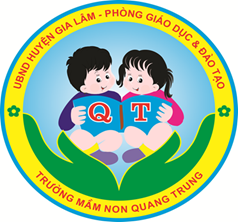 
KẾ HOẠCH GIÁO DỤC THÁNG 9                                                                 Lớp         : Mẫu giáo bé C1                                                          Giáo viên : Dương Thị Lan                                                                             Lê Thị Thu Hiền			NĂM HỌC: 2019-2020THỜI KHÓA BIỂUNăm học: 2019-2020BẢNG PHÂN CÔNG GIÁO VIÊNLớp: Mẫu giáo bé C1KẾ HOẠCH GIÁO DỤC THÁNG 9/2019KẾ HOẠCH HOẠT ĐỘNG HỌCThứ 2 ngày 9 tháng 9 năm 2019Thứ 3 ngày 10 tháng 9 năm 2019Thứ 4 ngày 11 tháng 9 năm 2019Thứ 5 ngày 12 tháng 9 năm 2019Thứ 6 ngày 13 tháng 9 năm 2019Thứ 2 ngày 16 tháng 9 năm 2019Thứ 3 ngày 17 tháng 9 năm 2019                                                              Thứ 4 ngày 18 tháng 9 năm 2019Thứ 5 ngày 19 tháng 9 năm 2019Thứ 6 ngày 20 tháng 9 năm 2019Thứ 2 ngày 24 tháng 9 năm 2019Thứ 3 ngày 24 tháng 9 năm 2019Thứ 4 ngày 25 tháng 9 năm 2019Thứ 5 ngày 26 tháng 9 năm 2019Thứ 6 ngày 27 tháng 9 năm 2019NHẬN XÉT VÀ ĐÁNH GIÁ TRẺ CUỐI THÁNG 9/2019I. VỀ MỤC TIÊU THÁNG1. Các mục tiêu trẻ đã thực hiện tốt.- Các mục tiêu đưa ra phù hợp với tình hình và đặc điểm của lớp.- Giáo viên đã dựa vào nhận thức của trẻ để đưa ra những mục tiêu nhằm phát huy tính tích cực của trẻ.     2. Các mục tiêu  trẻ chưa thực hiện được hoặc chưa phù hợp và lý do.- Phát triển thể chất : Đi, chạy theo cô Lý do: + Trẻ mới đi học nên còn nhiều bỡ ngỡ, nhút nhát.- Phát triển thẩm mỹ : Tô màu đồ chơi, đèn ông sao Lý do: + Kỹ năng tô màu ở trẻ còn yếu ,trẻ cầm bút chưa đúng3. Những trẻ chưa đạt được các mục tiêu đề ra và biện pháp giáo dục thêmII. VỀ NỘI DUNG CỦA THÁNG.1. Các nội dung trẻ đã thực hiện tốt:- Các nội dung giáo viên đưa ra đã phù hợp với trẻ.- Các nội dung gần gũi với trẻ, kích thích được tính tò mò ham hiểu biết của trẻ.2. Các nội dung trẻ chưa thực hiện được hoặc chưa phù hợp và lý do:- Lý do: + Một số trẻ còn chưa tập trung, sự nhận biết của các trẻ chưa đồng đều.              + Một số trẻ hay nghỉ học, thể lực yếu, một số trẻ chậm phát triển trí tuệ.III. VỀ VIỆC TỔ CHỨC CÁC HOẠT ĐỘNG CỦA THÁNG 9:1. Về hoạt động có chủ đích:- Các hoạt động có chủ đích được trẻ tham gia tích cực, hứng thú và tỏ ra phù hợp với khả năng của trẻ.+ Giờ phát triển thể chất: - VĐ: Đi trong đường hẹp+ Giờ phát triển ngôn ngữ :    - Thơ: Bàn tay cô giáo, Bé yêu trăng, Truyện: Gà Tơ đi học+ Giờ hoạt động khám phá: Trường mầm non Quang Trung, Lớp mẫu giáo bé C1 của bé, Tết trung thu của bé+ Giờ phát triển thẩm mỹ: - Tô màu đèn ông sao, Tô  màu đồ chơi của bé, Tô màu bạn trai, bạn gái                                           - Hát, VĐ : Vui đến trường , Rước đèn dưới ánh trăng , Cháu đi mẫu giáo+ Giờ phát triển nhận thức: Toán: Dạy trẻ tạo nhóm theo một dấu hiệu2. Về việc tổ chức chơi trong lớp:- Số lượng góc chơi: 6 góc chơi- Những lưu ý để việc tổ chức cho trẻ chơi trong lớp được tốt hơn:+ Cần rèn thêm kỹ năng chơi cho trẻ ở góc phân vai: Thỏa thuận khi chơi, phân vai chơi phù hợp+ Trong khi trẻ chơi cần khuyến khích trẻ giao lưu giữa các góc chơi., + Rèn cho trẻ thói quen cất đồ chơi gọn gàng và đúng vị trí.3. Về việc tổ chức chơi ngoài trời:- Số  lượng các buổi chơi đã được tổ chức: 5 buổi/ tuần- Những lưu ý để buổi chơi ngoài trời được tốt hơn:+ Khi ra chơi cô nhắc nhở trẻ không xô đẩy, biết xếp hàng, giữ trật tự khi hoạt động, biết giữ gìn vệ sinh chung trên sân trường...+ Nhắc nhở trẻ nhường nhịn và biết xếp hàng lần lượt chờ đến lượt.IV. NHỮNG VẤN ĐỀ KHÁC CẦN LƯU Ý.1. Về sức khỏe của trẻ: - Đảm bảo an toàn cho trẻ: vệ sinh khu vực chơi sạch sẽ , kiểm tra những đồ dùng ,đồ chơi ngoài trời hỏng,không đảm bao an toàn không trẻ trẻ chơi2. Những vấn đề trong việc chuẩn bị phương tiện, học liệu , đồ chơi, lao động của trẻ:- Trang trí môi trường phù hợp với sự kiện ngày khai giảng, chủ đề trường mầm nonV. MỘT SỐ LƯU Ý QUAN TRỌNG ĐỂ VIỆC TRIỂN KHAI THÁNG SAU ĐƯỢC TỐT HƠN.- Cô cần làm thêm đồ dùng cho các góc, tiết học đầy đủ và phong phú hơn- Tăng cường làm giáo án điện tử , để phục vụ cho tiết học toán ,tạo hình , văn học, khám phá thêm phong phúVI. NHẬN XÉT ĐÁNH GIÁ CỦA BAN GIÁM HIỆU.ThứThứ 2Thứ 3Thứ 4Thứ 5Thứ 6Tuần 1+ 3TẠO HÌNHKHÁM PHÁ VĂN HỌC TOÁN ÂM NHẠCTuần 2+ 4TẠO HÌNHKHÁM PHÁVĂN HỌC PTVĐÂM NHẠCThời gianTuần I( Từ ngày 3/9 đến ngày 6/9/2019)Rèn nề nếpTuần II( Từ ngày 9/9 đến ngày 13/9/2019)Bé vui tết trung thuTuần III( Từ ngày 16/9 đến ngày 20/9/2019)Trường mầm non Quang Trung của béTuần IV( Từ ngày 23/9 đến ngày 27/9/2019)Lớp mẫu giáo của béGiáo viênLê Thị Thu Hiền Dương Thị LanLê Thị Thu Hiền Dương Thị LanHoạt độngTuần ITuần ITuần ITuần IITuần IITuần IIITuần IIITuần IIITuần IVTuần IVTuần IVMục tiêu đánh giá  ( 12 MT) Đón trẻThể dục sáng - Cô 1 đón trẻ: Trao đổi với phụ huynh về tình hình sức khỏe của trẻ trước khi nhận trẻ vào lớp. Nhắc trẻ chào ông bà bố mẹ, nhắc trẻ để dép, ba lô đúng nơi quy định. Cho trẻ điểm danh, gắn ảnh vào góc chơi trẻ yêu thích.- Cô 2: Hướng dẫn trẻ chơi nhẹ nhàng ở các góc, chơi 1 số trò chơi yêu thích, trò chuyện cùng cô và các bạn. Cho trẻ nghe các bài hát về trường  mầm non, tết trung thu.Xem ảnh các đồ dùng đồ chơi của bé * Khởi động: MT(1)Cho trẻ đi vòng tròn và thực hiện các kiểu đi : Đi thường, đi kiễng gót, đi bằng gót bàn chân, chạy nhanh, chạy chậm, chạy tại chỗ. - Trọng động:+ Hô hấp: Thổi nơ+ Tay     : Đưa tay ra trước, lên cao+ Chân   : Khuỵu gối+ Bụng   : Quay người 90˚ + Bật       : Chụm, tách chân - Cô 1 đón trẻ: Trao đổi với phụ huynh về tình hình sức khỏe của trẻ trước khi nhận trẻ vào lớp. Nhắc trẻ chào ông bà bố mẹ, nhắc trẻ để dép, ba lô đúng nơi quy định. Cho trẻ điểm danh, gắn ảnh vào góc chơi trẻ yêu thích.- Cô 2: Hướng dẫn trẻ chơi nhẹ nhàng ở các góc, chơi 1 số trò chơi yêu thích, trò chuyện cùng cô và các bạn. Cho trẻ nghe các bài hát về trường  mầm non, tết trung thu.Xem ảnh các đồ dùng đồ chơi của bé * Khởi động: MT(1)Cho trẻ đi vòng tròn và thực hiện các kiểu đi : Đi thường, đi kiễng gót, đi bằng gót bàn chân, chạy nhanh, chạy chậm, chạy tại chỗ. - Trọng động:+ Hô hấp: Thổi nơ+ Tay     : Đưa tay ra trước, lên cao+ Chân   : Khuỵu gối+ Bụng   : Quay người 90˚ + Bật       : Chụm, tách chân - Cô 1 đón trẻ: Trao đổi với phụ huynh về tình hình sức khỏe của trẻ trước khi nhận trẻ vào lớp. Nhắc trẻ chào ông bà bố mẹ, nhắc trẻ để dép, ba lô đúng nơi quy định. Cho trẻ điểm danh, gắn ảnh vào góc chơi trẻ yêu thích.- Cô 2: Hướng dẫn trẻ chơi nhẹ nhàng ở các góc, chơi 1 số trò chơi yêu thích, trò chuyện cùng cô và các bạn. Cho trẻ nghe các bài hát về trường  mầm non, tết trung thu.Xem ảnh các đồ dùng đồ chơi của bé * Khởi động: MT(1)Cho trẻ đi vòng tròn và thực hiện các kiểu đi : Đi thường, đi kiễng gót, đi bằng gót bàn chân, chạy nhanh, chạy chậm, chạy tại chỗ. - Trọng động:+ Hô hấp: Thổi nơ+ Tay     : Đưa tay ra trước, lên cao+ Chân   : Khuỵu gối+ Bụng   : Quay người 90˚ + Bật       : Chụm, tách chân - Cô 1 đón trẻ: Trao đổi với phụ huynh về tình hình sức khỏe của trẻ trước khi nhận trẻ vào lớp. Nhắc trẻ chào ông bà bố mẹ, nhắc trẻ để dép, ba lô đúng nơi quy định. Cho trẻ điểm danh, gắn ảnh vào góc chơi trẻ yêu thích.- Cô 2: Hướng dẫn trẻ chơi nhẹ nhàng ở các góc, chơi 1 số trò chơi yêu thích, trò chuyện cùng cô và các bạn. Cho trẻ nghe các bài hát về trường  mầm non, tết trung thu.Xem ảnh các đồ dùng đồ chơi của bé * Khởi động: MT(1)Cho trẻ đi vòng tròn và thực hiện các kiểu đi : Đi thường, đi kiễng gót, đi bằng gót bàn chân, chạy nhanh, chạy chậm, chạy tại chỗ. - Trọng động:+ Hô hấp: Thổi nơ+ Tay     : Đưa tay ra trước, lên cao+ Chân   : Khuỵu gối+ Bụng   : Quay người 90˚ + Bật       : Chụm, tách chân - Cô 1 đón trẻ: Trao đổi với phụ huynh về tình hình sức khỏe của trẻ trước khi nhận trẻ vào lớp. Nhắc trẻ chào ông bà bố mẹ, nhắc trẻ để dép, ba lô đúng nơi quy định. Cho trẻ điểm danh, gắn ảnh vào góc chơi trẻ yêu thích.- Cô 2: Hướng dẫn trẻ chơi nhẹ nhàng ở các góc, chơi 1 số trò chơi yêu thích, trò chuyện cùng cô và các bạn. Cho trẻ nghe các bài hát về trường  mầm non, tết trung thu.Xem ảnh các đồ dùng đồ chơi của bé * Khởi động: MT(1)Cho trẻ đi vòng tròn và thực hiện các kiểu đi : Đi thường, đi kiễng gót, đi bằng gót bàn chân, chạy nhanh, chạy chậm, chạy tại chỗ. - Trọng động:+ Hô hấp: Thổi nơ+ Tay     : Đưa tay ra trước, lên cao+ Chân   : Khuỵu gối+ Bụng   : Quay người 90˚ + Bật       : Chụm, tách chân - Cô 1 đón trẻ: Trao đổi với phụ huynh về tình hình sức khỏe của trẻ trước khi nhận trẻ vào lớp. Nhắc trẻ chào ông bà bố mẹ, nhắc trẻ để dép, ba lô đúng nơi quy định. Cho trẻ điểm danh, gắn ảnh vào góc chơi trẻ yêu thích.- Cô 2: Hướng dẫn trẻ chơi nhẹ nhàng ở các góc, chơi 1 số trò chơi yêu thích, trò chuyện cùng cô và các bạn. Cho trẻ nghe các bài hát về trường  mầm non, tết trung thu.Xem ảnh các đồ dùng đồ chơi của bé * Khởi động: MT(1)Cho trẻ đi vòng tròn và thực hiện các kiểu đi : Đi thường, đi kiễng gót, đi bằng gót bàn chân, chạy nhanh, chạy chậm, chạy tại chỗ. - Trọng động:+ Hô hấp: Thổi nơ+ Tay     : Đưa tay ra trước, lên cao+ Chân   : Khuỵu gối+ Bụng   : Quay người 90˚ + Bật       : Chụm, tách chân - Cô 1 đón trẻ: Trao đổi với phụ huynh về tình hình sức khỏe của trẻ trước khi nhận trẻ vào lớp. Nhắc trẻ chào ông bà bố mẹ, nhắc trẻ để dép, ba lô đúng nơi quy định. Cho trẻ điểm danh, gắn ảnh vào góc chơi trẻ yêu thích.- Cô 2: Hướng dẫn trẻ chơi nhẹ nhàng ở các góc, chơi 1 số trò chơi yêu thích, trò chuyện cùng cô và các bạn. Cho trẻ nghe các bài hát về trường  mầm non, tết trung thu.Xem ảnh các đồ dùng đồ chơi của bé * Khởi động: MT(1)Cho trẻ đi vòng tròn và thực hiện các kiểu đi : Đi thường, đi kiễng gót, đi bằng gót bàn chân, chạy nhanh, chạy chậm, chạy tại chỗ. - Trọng động:+ Hô hấp: Thổi nơ+ Tay     : Đưa tay ra trước, lên cao+ Chân   : Khuỵu gối+ Bụng   : Quay người 90˚ + Bật       : Chụm, tách chân - Cô 1 đón trẻ: Trao đổi với phụ huynh về tình hình sức khỏe của trẻ trước khi nhận trẻ vào lớp. Nhắc trẻ chào ông bà bố mẹ, nhắc trẻ để dép, ba lô đúng nơi quy định. Cho trẻ điểm danh, gắn ảnh vào góc chơi trẻ yêu thích.- Cô 2: Hướng dẫn trẻ chơi nhẹ nhàng ở các góc, chơi 1 số trò chơi yêu thích, trò chuyện cùng cô và các bạn. Cho trẻ nghe các bài hát về trường  mầm non, tết trung thu.Xem ảnh các đồ dùng đồ chơi của bé * Khởi động: MT(1)Cho trẻ đi vòng tròn và thực hiện các kiểu đi : Đi thường, đi kiễng gót, đi bằng gót bàn chân, chạy nhanh, chạy chậm, chạy tại chỗ. - Trọng động:+ Hô hấp: Thổi nơ+ Tay     : Đưa tay ra trước, lên cao+ Chân   : Khuỵu gối+ Bụng   : Quay người 90˚ + Bật       : Chụm, tách chân - Cô 1 đón trẻ: Trao đổi với phụ huynh về tình hình sức khỏe của trẻ trước khi nhận trẻ vào lớp. Nhắc trẻ chào ông bà bố mẹ, nhắc trẻ để dép, ba lô đúng nơi quy định. Cho trẻ điểm danh, gắn ảnh vào góc chơi trẻ yêu thích.- Cô 2: Hướng dẫn trẻ chơi nhẹ nhàng ở các góc, chơi 1 số trò chơi yêu thích, trò chuyện cùng cô và các bạn. Cho trẻ nghe các bài hát về trường  mầm non, tết trung thu.Xem ảnh các đồ dùng đồ chơi của bé * Khởi động: MT(1)Cho trẻ đi vòng tròn và thực hiện các kiểu đi : Đi thường, đi kiễng gót, đi bằng gót bàn chân, chạy nhanh, chạy chậm, chạy tại chỗ. - Trọng động:+ Hô hấp: Thổi nơ+ Tay     : Đưa tay ra trước, lên cao+ Chân   : Khuỵu gối+ Bụng   : Quay người 90˚ + Bật       : Chụm, tách chân - Cô 1 đón trẻ: Trao đổi với phụ huynh về tình hình sức khỏe của trẻ trước khi nhận trẻ vào lớp. Nhắc trẻ chào ông bà bố mẹ, nhắc trẻ để dép, ba lô đúng nơi quy định. Cho trẻ điểm danh, gắn ảnh vào góc chơi trẻ yêu thích.- Cô 2: Hướng dẫn trẻ chơi nhẹ nhàng ở các góc, chơi 1 số trò chơi yêu thích, trò chuyện cùng cô và các bạn. Cho trẻ nghe các bài hát về trường  mầm non, tết trung thu.Xem ảnh các đồ dùng đồ chơi của bé * Khởi động: MT(1)Cho trẻ đi vòng tròn và thực hiện các kiểu đi : Đi thường, đi kiễng gót, đi bằng gót bàn chân, chạy nhanh, chạy chậm, chạy tại chỗ. - Trọng động:+ Hô hấp: Thổi nơ+ Tay     : Đưa tay ra trước, lên cao+ Chân   : Khuỵu gối+ Bụng   : Quay người 90˚ + Bật       : Chụm, tách chân - Cô 1 đón trẻ: Trao đổi với phụ huynh về tình hình sức khỏe của trẻ trước khi nhận trẻ vào lớp. Nhắc trẻ chào ông bà bố mẹ, nhắc trẻ để dép, ba lô đúng nơi quy định. Cho trẻ điểm danh, gắn ảnh vào góc chơi trẻ yêu thích.- Cô 2: Hướng dẫn trẻ chơi nhẹ nhàng ở các góc, chơi 1 số trò chơi yêu thích, trò chuyện cùng cô và các bạn. Cho trẻ nghe các bài hát về trường  mầm non, tết trung thu.Xem ảnh các đồ dùng đồ chơi của bé * Khởi động: MT(1)Cho trẻ đi vòng tròn và thực hiện các kiểu đi : Đi thường, đi kiễng gót, đi bằng gót bàn chân, chạy nhanh, chạy chậm, chạy tại chỗ. - Trọng động:+ Hô hấp: Thổi nơ+ Tay     : Đưa tay ra trước, lên cao+ Chân   : Khuỵu gối+ Bụng   : Quay người 90˚ + Bật       : Chụm, tách chân (1)Trò chuyện * Trao đổi về việc thực hiện nội qui của lớp: vâng lời cô giáo, chơi đoàn kết với bạn, sắp xếp đồ dùng đồ chơi đúng nơi quy định.... (MT 65)* Trò chuyện về các hoạt động trong ngày tết trung thu: Cháu đã dược đón tết trung thu như thế nào? Con thích làm gì để đón tết trung thu , ….* Trò chuyện với trẻ về trường lớp mầm non: Trường con học là trường gì? Có những đồ chơi nào ở trường mâm non…(MT 38) .Con vừa tham gia ngày hội gì của các bé? Cảm xúc của con trong ngày khai giảng năm học mới như thế nào? (MT 40)* Trò chuyện về lớp học của bé: Hàng ngày đến lớp con thường làm gì? Lớp cháu có những ai?  Trong lớp có những bạn nào? Con thích chơi với bạn nào nhất?Vì sao?   (MT 45)* Trao đổi về việc thực hiện nội qui của lớp: vâng lời cô giáo, chơi đoàn kết với bạn, sắp xếp đồ dùng đồ chơi đúng nơi quy định.... (MT 65)* Trò chuyện về các hoạt động trong ngày tết trung thu: Cháu đã dược đón tết trung thu như thế nào? Con thích làm gì để đón tết trung thu , ….* Trò chuyện với trẻ về trường lớp mầm non: Trường con học là trường gì? Có những đồ chơi nào ở trường mâm non…(MT 38) .Con vừa tham gia ngày hội gì của các bé? Cảm xúc của con trong ngày khai giảng năm học mới như thế nào? (MT 40)* Trò chuyện về lớp học của bé: Hàng ngày đến lớp con thường làm gì? Lớp cháu có những ai?  Trong lớp có những bạn nào? Con thích chơi với bạn nào nhất?Vì sao?   (MT 45)* Trao đổi về việc thực hiện nội qui của lớp: vâng lời cô giáo, chơi đoàn kết với bạn, sắp xếp đồ dùng đồ chơi đúng nơi quy định.... (MT 65)* Trò chuyện về các hoạt động trong ngày tết trung thu: Cháu đã dược đón tết trung thu như thế nào? Con thích làm gì để đón tết trung thu , ….* Trò chuyện với trẻ về trường lớp mầm non: Trường con học là trường gì? Có những đồ chơi nào ở trường mâm non…(MT 38) .Con vừa tham gia ngày hội gì của các bé? Cảm xúc của con trong ngày khai giảng năm học mới như thế nào? (MT 40)* Trò chuyện về lớp học của bé: Hàng ngày đến lớp con thường làm gì? Lớp cháu có những ai?  Trong lớp có những bạn nào? Con thích chơi với bạn nào nhất?Vì sao?   (MT 45)* Trao đổi về việc thực hiện nội qui của lớp: vâng lời cô giáo, chơi đoàn kết với bạn, sắp xếp đồ dùng đồ chơi đúng nơi quy định.... (MT 65)* Trò chuyện về các hoạt động trong ngày tết trung thu: Cháu đã dược đón tết trung thu như thế nào? Con thích làm gì để đón tết trung thu , ….* Trò chuyện với trẻ về trường lớp mầm non: Trường con học là trường gì? Có những đồ chơi nào ở trường mâm non…(MT 38) .Con vừa tham gia ngày hội gì của các bé? Cảm xúc của con trong ngày khai giảng năm học mới như thế nào? (MT 40)* Trò chuyện về lớp học của bé: Hàng ngày đến lớp con thường làm gì? Lớp cháu có những ai?  Trong lớp có những bạn nào? Con thích chơi với bạn nào nhất?Vì sao?   (MT 45)* Trao đổi về việc thực hiện nội qui của lớp: vâng lời cô giáo, chơi đoàn kết với bạn, sắp xếp đồ dùng đồ chơi đúng nơi quy định.... (MT 65)* Trò chuyện về các hoạt động trong ngày tết trung thu: Cháu đã dược đón tết trung thu như thế nào? Con thích làm gì để đón tết trung thu , ….* Trò chuyện với trẻ về trường lớp mầm non: Trường con học là trường gì? Có những đồ chơi nào ở trường mâm non…(MT 38) .Con vừa tham gia ngày hội gì của các bé? Cảm xúc của con trong ngày khai giảng năm học mới như thế nào? (MT 40)* Trò chuyện về lớp học của bé: Hàng ngày đến lớp con thường làm gì? Lớp cháu có những ai?  Trong lớp có những bạn nào? Con thích chơi với bạn nào nhất?Vì sao?   (MT 45)* Trao đổi về việc thực hiện nội qui của lớp: vâng lời cô giáo, chơi đoàn kết với bạn, sắp xếp đồ dùng đồ chơi đúng nơi quy định.... (MT 65)* Trò chuyện về các hoạt động trong ngày tết trung thu: Cháu đã dược đón tết trung thu như thế nào? Con thích làm gì để đón tết trung thu , ….* Trò chuyện với trẻ về trường lớp mầm non: Trường con học là trường gì? Có những đồ chơi nào ở trường mâm non…(MT 38) .Con vừa tham gia ngày hội gì của các bé? Cảm xúc của con trong ngày khai giảng năm học mới như thế nào? (MT 40)* Trò chuyện về lớp học của bé: Hàng ngày đến lớp con thường làm gì? Lớp cháu có những ai?  Trong lớp có những bạn nào? Con thích chơi với bạn nào nhất?Vì sao?   (MT 45)* Trao đổi về việc thực hiện nội qui của lớp: vâng lời cô giáo, chơi đoàn kết với bạn, sắp xếp đồ dùng đồ chơi đúng nơi quy định.... (MT 65)* Trò chuyện về các hoạt động trong ngày tết trung thu: Cháu đã dược đón tết trung thu như thế nào? Con thích làm gì để đón tết trung thu , ….* Trò chuyện với trẻ về trường lớp mầm non: Trường con học là trường gì? Có những đồ chơi nào ở trường mâm non…(MT 38) .Con vừa tham gia ngày hội gì của các bé? Cảm xúc của con trong ngày khai giảng năm học mới như thế nào? (MT 40)* Trò chuyện về lớp học của bé: Hàng ngày đến lớp con thường làm gì? Lớp cháu có những ai?  Trong lớp có những bạn nào? Con thích chơi với bạn nào nhất?Vì sao?   (MT 45)* Trao đổi về việc thực hiện nội qui của lớp: vâng lời cô giáo, chơi đoàn kết với bạn, sắp xếp đồ dùng đồ chơi đúng nơi quy định.... (MT 65)* Trò chuyện về các hoạt động trong ngày tết trung thu: Cháu đã dược đón tết trung thu như thế nào? Con thích làm gì để đón tết trung thu , ….* Trò chuyện với trẻ về trường lớp mầm non: Trường con học là trường gì? Có những đồ chơi nào ở trường mâm non…(MT 38) .Con vừa tham gia ngày hội gì của các bé? Cảm xúc của con trong ngày khai giảng năm học mới như thế nào? (MT 40)* Trò chuyện về lớp học của bé: Hàng ngày đến lớp con thường làm gì? Lớp cháu có những ai?  Trong lớp có những bạn nào? Con thích chơi với bạn nào nhất?Vì sao?   (MT 45)* Trao đổi về việc thực hiện nội qui của lớp: vâng lời cô giáo, chơi đoàn kết với bạn, sắp xếp đồ dùng đồ chơi đúng nơi quy định.... (MT 65)* Trò chuyện về các hoạt động trong ngày tết trung thu: Cháu đã dược đón tết trung thu như thế nào? Con thích làm gì để đón tết trung thu , ….* Trò chuyện với trẻ về trường lớp mầm non: Trường con học là trường gì? Có những đồ chơi nào ở trường mâm non…(MT 38) .Con vừa tham gia ngày hội gì của các bé? Cảm xúc của con trong ngày khai giảng năm học mới như thế nào? (MT 40)* Trò chuyện về lớp học của bé: Hàng ngày đến lớp con thường làm gì? Lớp cháu có những ai?  Trong lớp có những bạn nào? Con thích chơi với bạn nào nhất?Vì sao?   (MT 45)* Trao đổi về việc thực hiện nội qui của lớp: vâng lời cô giáo, chơi đoàn kết với bạn, sắp xếp đồ dùng đồ chơi đúng nơi quy định.... (MT 65)* Trò chuyện về các hoạt động trong ngày tết trung thu: Cháu đã dược đón tết trung thu như thế nào? Con thích làm gì để đón tết trung thu , ….* Trò chuyện với trẻ về trường lớp mầm non: Trường con học là trường gì? Có những đồ chơi nào ở trường mâm non…(MT 38) .Con vừa tham gia ngày hội gì của các bé? Cảm xúc của con trong ngày khai giảng năm học mới như thế nào? (MT 40)* Trò chuyện về lớp học của bé: Hàng ngày đến lớp con thường làm gì? Lớp cháu có những ai?  Trong lớp có những bạn nào? Con thích chơi với bạn nào nhất?Vì sao?   (MT 45)* Trao đổi về việc thực hiện nội qui của lớp: vâng lời cô giáo, chơi đoàn kết với bạn, sắp xếp đồ dùng đồ chơi đúng nơi quy định.... (MT 65)* Trò chuyện về các hoạt động trong ngày tết trung thu: Cháu đã dược đón tết trung thu như thế nào? Con thích làm gì để đón tết trung thu , ….* Trò chuyện với trẻ về trường lớp mầm non: Trường con học là trường gì? Có những đồ chơi nào ở trường mâm non…(MT 38) .Con vừa tham gia ngày hội gì của các bé? Cảm xúc của con trong ngày khai giảng năm học mới như thế nào? (MT 40)* Trò chuyện về lớp học của bé: Hàng ngày đến lớp con thường làm gì? Lớp cháu có những ai?  Trong lớp có những bạn nào? Con thích chơi với bạn nào nhất?Vì sao?   (MT 45) (38,40,45,65)Hoạt động họcThứ haiNghỉ bù 2/9Nghỉ bù 2/9Nghỉ bù 2/9TẠO HÌNHTô màu đèn ông sao (Theo đề tài)TẠO HÌNHTô màu đèn ông sao (Theo đề tài)TẠO HÌNHTô màu đèn ông sao (Theo đề tài)TẠO HÌNHTô trang phục bạn trai bạn gái ( Theo đề tài)TẠO HÌNHTô trang phục bạn trai bạn gái ( Theo đề tài)TẠO HÌNHTô trang phục bạn trai bạn gái ( Theo đề tài)TẠO HÌNHTô màu đồ chơi của bé(Theo đề tài) (2, 72, 74)Hoạt động họcThứ baRèn tư thế ngồi họcRèn tư thế ngồi họcRèn tư thế ngồi họcKPKHTết trung thu của bé KPKHTết trung thu của bé KPKHTết trung thu của bé KPKHTrường mầm non Quang Trung của béKPKHTrường mầm non Quang Trung của béKPKHTrường mầm non Quang Trung của béKPKHLớp mẫu giáo bé C1  của bé (2, 72, 74)Hoạt động họcThứ tưRèn lễ giáo cho trẻRèn lễ giáo cho trẻRèn lễ giáo cho trẻVĂN HỌCThơ : Bé yêu trăng ( t/g : Lê Bình) ( Tiết đa số trẻ chưa biết)VĂN HỌCThơ : Bé yêu trăng ( t/g : Lê Bình) ( Tiết đa số trẻ chưa biết)VĂN HỌCThơ : Bé yêu trăng ( t/g : Lê Bình) ( Tiết đa số trẻ chưa biết)VĂN HỌC Truyện : Gà Tơ đi học ( Tiết đa số trẻ chưa biết)VĂN HỌC Truyện : Gà Tơ đi học ( Tiết đa số trẻ chưa biết)VĂN HỌC Truyện : Gà Tơ đi học ( Tiết đa số trẻ chưa biết)VĂN HỌCThơ : Bàn tay cô giáo ( t/g : Định Hải)( Tiết đa số trẻ đã biết) (2, 72, 74)Hoạt động họcThứ nămRèn kỹ năng lau mặt, lau miệng, rửa tayRèn kỹ năng lau mặt, lau miệng, rửa tayRèn kỹ năng lau mặt, lau miệng, rửa tayPTVĐ- VĐCB: Đi chạy theo cô  - TCVĐ:Chuyền bóngPTVĐ- VĐCB: Đi chạy theo cô  - TCVĐ:Chuyền bóngPTVĐ- VĐCB: Đi chạy theo cô  - TCVĐ:Chuyền bóngLQVTDạy trẻ tạo nhóm theo 1 dấu hiệuLQVTDạy trẻ tạo nhóm theo 1 dấu hiệuLQVTDạy trẻ tạo nhóm theo 1 dấu hiệuPTVĐ- VĐCB: Đi trong đường hẹp- TCVĐ: Trời nắng , trời mưa(MT 2) (2, 72, 74)Hoạt động họcThứ sáuRèn trẻ nhận biết các ký hiệu riêngRèn trẻ nhận biết các ký hiệu riêngRèn trẻ nhận biết các ký hiệu riêngÂM NHẠC- NDTT: Dạy hát: Rước đèn dưới ánh trăng- NDKH: TCÂN: Ai nhanh nhấtÂM NHẠC- NDTT: Dạy hát: Rước đèn dưới ánh trăng- NDKH: TCÂN: Ai nhanh nhấtÂM NHẠC- NDTT: Dạy hát: Rước đèn dưới ánh trăng- NDKH: TCÂN: Ai nhanh nhấtÂM NHẠC- NDTT: Dạy VĐ vỗ tay theo nhịp: Cháu đi mẫu giáo- NDKH: Nghe hát: Ngày đầu tiên đi học(MT 72)ÂM NHẠC- NDTT: Dạy VĐ vỗ tay theo nhịp: Cháu đi mẫu giáo- NDKH: Nghe hát: Ngày đầu tiên đi học(MT 72)ÂM NHẠC- NDTT: Dạy VĐ vỗ tay theo nhịp: Cháu đi mẫu giáo- NDKH: Nghe hát: Ngày đầu tiên đi học(MT 72)ÂM NHẠC- NDTT: Nghe  hát: Cô giáo- NDKH: VĐMH: Vui đến trường(MT 74) (2, 72, 74)Hoạt động ngoài trờiThứ hai* HĐCMĐ: Quan sát sân trường* TCDG: “Kéo co”* HĐCMĐ: Quan sát sân trường* TCDG: “Kéo co”* HĐCMĐ: Quan sát sân trường* TCDG: “Kéo co”*HĐCMĐ: Quan sát khu vui chơi (MT 24)* TCVĐ: “Cáo và thỏ”*HĐCMĐ: Quan sát khu vui chơi (MT 24)* TCVĐ: “Cáo và thỏ”*HĐCMĐ: Quan sát khu vui chơi (MT 24)* TCVĐ: “Cáo và thỏ”* HĐCMĐ: Quan sát cây quất* TCVĐ: “Trời nắng –trời mưa”* HĐCMĐ: Quan sát cây quất* TCVĐ: “Trời nắng –trời mưa”* HĐCMĐ: Quan sát cây quất* TCVĐ: “Trời nắng –trời mưa”* HĐCMĐ: Quan cầu trượt * TCDG: “Rồng rồng rế rế” (24)Thứ ba*HĐCMĐ: Quan sát bồn cây hoa sam*TCDG: “Rồng rắn lên mây”*HĐCMĐ: Quan sát bồn cây hoa sam*TCDG: “Rồng rắn lên mây”*HĐCMĐ: Quan sát bồn cây hoa sam*TCDG: “Rồng rắn lên mây”*HĐCMĐ: Quan sát cây bằng lăng*TCDG: “Mèo đuổi chuột”*HĐCMĐ: Quan sát cây bằng lăng*TCDG: “Mèo đuổi chuột”*HĐCMĐ: Quan sát cây bằng lăng*TCDG: “Mèo đuổi chuột”* HĐCMĐ: Quan sát công việc của bác bảo vệ*TCDG: “Lộn cầu vồng” * HĐCMĐ: Quan sát công việc của bác bảo vệ*TCDG: “Lộn cầu vồng” * HĐCMĐ: Quan sát công việc của bác bảo vệ*TCDG: “Lộn cầu vồng” *HĐCMĐ: Quan sát bồn cây hoa sam*TCVĐ: “Chơi bắt bướm” (24)Thứ tư* HĐCMĐ: Quan sát cây hoa bằng lăng* TCVĐ: “Chơi với bóng bay”* HĐCMĐ: Quan sát cây hoa bằng lăng* TCVĐ: “Chơi với bóng bay”* HĐCMĐ: Quan sát cây hoa bằng lăng* TCVĐ: “Chơi với bóng bay”*HĐCMĐ: Quan sát bồn hoa*TCVĐ: “Chốn tìm ”*HĐCMĐ: Quan sát bồn hoa*TCVĐ: “Chốn tìm ”*HĐCMĐ: Quan sát bồn hoa*TCVĐ: “Chốn tìm ”*HĐCMĐ: Quan sát cây hoa râm bụt* TCDG: “Bịt mắt bắt dê”*HĐCMĐ: Quan sát cây hoa râm bụt* TCDG: “Bịt mắt bắt dê”*HĐCMĐ: Quan sát cây hoa râm bụt* TCDG: “Bịt mắt bắt dê”* HĐCMĐ: Quan sát cây hoa bằng lăng* TCVĐ: “Tìm bạn” (24)Thứ năm*HĐCMĐ: Quan sát Khu thể chất * TCDG: “Lộn cầu vồng”*HĐCMĐ: Quan sát Khu thể chất * TCDG: “Lộn cầu vồng”*HĐCMĐ: Quan sát Khu thể chất * TCDG: “Lộn cầu vồng”*HĐCMĐ: Quan sát cây hoa ngũ sắc* TCVĐ: “Chó sói xấu tính”*HĐCMĐ: Quan sát cây hoa ngũ sắc* TCVĐ: “Chó sói xấu tính”*HĐCMĐ: Quan sát cây hoa ngũ sắc* TCVĐ: “Chó sói xấu tính”*HĐCMĐ: Quan sát một số đồ chơi ngoài trời* TCDG: “Mèo đuổi chuột”*HĐCMĐ: Quan sát một số đồ chơi ngoài trời* TCDG: “Mèo đuổi chuột”*HĐCMĐ: Quan sát một số đồ chơi ngoài trời* TCDG: “Mèo đuổi chuột”*HĐCMĐ: Quan sát Khu thể chất * TCDG: “Lộn cầu vồng” (24)Thứ sáu*HĐTT: Cho trẻ thăm quan nhà bếp*HĐTT: Cho trẻ thăm quan nhà bếp*HĐTT: Cho trẻ thăm quan nhà bếpHĐTT: Lao động tập thể: Nhặt lá cây khô, nhặt rác, chăm sóc cây, bắt sâu, tỉa lá, tưới nước...các bồn hoa xung quanh sân trườngHĐTT: Lao động tập thể: Nhặt lá cây khô, nhặt rác, chăm sóc cây, bắt sâu, tỉa lá, tưới nước...các bồn hoa xung quanh sân trườngHĐTT: Lao động tập thể: Nhặt lá cây khô, nhặt rác, chăm sóc cây, bắt sâu, tỉa lá, tưới nước...các bồn hoa xung quanh sân trườngHĐTT: Giao lưu trò chơi giữa các tổ trong lớp VĐ: Chuyền bóng, kéo co….HĐTT: Giao lưu trò chơi giữa các tổ trong lớp VĐ: Chuyền bóng, kéo co….HĐTT: Giao lưu trò chơi giữa các tổ trong lớp VĐ: Chuyền bóng, kéo co….*HĐTT: Cho trẻ thăm quan đoạn đường nở hoa (24)Chơi tự chọn:-Chơi với lá cây, làm đồ chơi từ bèo sen, ghép tranh bằng lá và vỏ cây khô, Làm tranh cát, chơi nhảy lò cò, chồng nụ chồng hoa... -Chơi tự chọn với nguyên vật liệu thiên nhiên, vẽ phấn…-Chơi tự chọn: Chơi với phấn,lá, Chơi với các đồ chơi ngoài sân trường, Chơi với cát,nước-Chơi tự chọn: Chơi với phấn vòng và các ĐC ngoài sân trường,Chơi với giấy,lá ,Chơi với cát,-Chơi với lá cây, làm đồ chơi từ bèo sen, ghép tranh bằng lá và vỏ cây khô, Làm tranh cát, chơi nhảy lò cò, chồng nụ chồng hoa... -Chơi tự chọn với nguyên vật liệu thiên nhiên, vẽ phấn…-Chơi tự chọn: Chơi với phấn,lá, Chơi với các đồ chơi ngoài sân trường, Chơi với cát,nước-Chơi tự chọn: Chơi với phấn vòng và các ĐC ngoài sân trường,Chơi với giấy,lá ,Chơi với cát,-Chơi với lá cây, làm đồ chơi từ bèo sen, ghép tranh bằng lá và vỏ cây khô, Làm tranh cát, chơi nhảy lò cò, chồng nụ chồng hoa... -Chơi tự chọn với nguyên vật liệu thiên nhiên, vẽ phấn…-Chơi tự chọn: Chơi với phấn,lá, Chơi với các đồ chơi ngoài sân trường, Chơi với cát,nước-Chơi tự chọn: Chơi với phấn vòng và các ĐC ngoài sân trường,Chơi với giấy,lá ,Chơi với cát,-Chơi với lá cây, làm đồ chơi từ bèo sen, ghép tranh bằng lá và vỏ cây khô, Làm tranh cát, chơi nhảy lò cò, chồng nụ chồng hoa... -Chơi tự chọn với nguyên vật liệu thiên nhiên, vẽ phấn…-Chơi tự chọn: Chơi với phấn,lá, Chơi với các đồ chơi ngoài sân trường, Chơi với cát,nước-Chơi tự chọn: Chơi với phấn vòng và các ĐC ngoài sân trường,Chơi với giấy,lá ,Chơi với cát,-Chơi với lá cây, làm đồ chơi từ bèo sen, ghép tranh bằng lá và vỏ cây khô, Làm tranh cát, chơi nhảy lò cò, chồng nụ chồng hoa... -Chơi tự chọn với nguyên vật liệu thiên nhiên, vẽ phấn…-Chơi tự chọn: Chơi với phấn,lá, Chơi với các đồ chơi ngoài sân trường, Chơi với cát,nước-Chơi tự chọn: Chơi với phấn vòng và các ĐC ngoài sân trường,Chơi với giấy,lá ,Chơi với cát,-Chơi với lá cây, làm đồ chơi từ bèo sen, ghép tranh bằng lá và vỏ cây khô, Làm tranh cát, chơi nhảy lò cò, chồng nụ chồng hoa... -Chơi tự chọn với nguyên vật liệu thiên nhiên, vẽ phấn…-Chơi tự chọn: Chơi với phấn,lá, Chơi với các đồ chơi ngoài sân trường, Chơi với cát,nước-Chơi tự chọn: Chơi với phấn vòng và các ĐC ngoài sân trường,Chơi với giấy,lá ,Chơi với cát,-Chơi với lá cây, làm đồ chơi từ bèo sen, ghép tranh bằng lá và vỏ cây khô, Làm tranh cát, chơi nhảy lò cò, chồng nụ chồng hoa... -Chơi tự chọn với nguyên vật liệu thiên nhiên, vẽ phấn…-Chơi tự chọn: Chơi với phấn,lá, Chơi với các đồ chơi ngoài sân trường, Chơi với cát,nước-Chơi tự chọn: Chơi với phấn vòng và các ĐC ngoài sân trường,Chơi với giấy,lá ,Chơi với cát,-Chơi với lá cây, làm đồ chơi từ bèo sen, ghép tranh bằng lá và vỏ cây khô, Làm tranh cát, chơi nhảy lò cò, chồng nụ chồng hoa... -Chơi tự chọn với nguyên vật liệu thiên nhiên, vẽ phấn…-Chơi tự chọn: Chơi với phấn,lá, Chơi với các đồ chơi ngoài sân trường, Chơi với cát,nước-Chơi tự chọn: Chơi với phấn vòng và các ĐC ngoài sân trường,Chơi với giấy,lá ,Chơi với cát,-Chơi với lá cây, làm đồ chơi từ bèo sen, ghép tranh bằng lá và vỏ cây khô, Làm tranh cát, chơi nhảy lò cò, chồng nụ chồng hoa... -Chơi tự chọn với nguyên vật liệu thiên nhiên, vẽ phấn…-Chơi tự chọn: Chơi với phấn,lá, Chơi với các đồ chơi ngoài sân trường, Chơi với cát,nước-Chơi tự chọn: Chơi với phấn vòng và các ĐC ngoài sân trường,Chơi với giấy,lá ,Chơi với cát,-Chơi với lá cây, làm đồ chơi từ bèo sen, ghép tranh bằng lá và vỏ cây khô, Làm tranh cát, chơi nhảy lò cò, chồng nụ chồng hoa... -Chơi tự chọn với nguyên vật liệu thiên nhiên, vẽ phấn…-Chơi tự chọn: Chơi với phấn,lá, Chơi với các đồ chơi ngoài sân trường, Chơi với cát,nước-Chơi tự chọn: Chơi với phấn vòng và các ĐC ngoài sân trường,Chơi với giấy,lá ,Chơi với cát, (24)Hoạt động góc* Góc trọng tâm: - Tuần I: Tạo hình: Vẽ, xé dán về trường mầm non.Làm album về trường mầm non+ Chuẩn bị: Giấy, giấy màu, bút vẽ, màu nước, đất nặn,kéo,ghim....+ Kĩ năng: Trẻ khéo léo sử dụng các nguyên vật liệu cô chuẩn bị để tạo ra sản phẩm - Tuần II: Xây dựng: xây trường mầm non. + Chuẩn bị: Các loại cây, rau, cây ăn quả, gạch, hàng rào......+ Kĩ năng: Trẻ biết sử dụng các đồ dùng để xây dựng, bố trí các khu vực trong trường học theo trí tưởng tượng của trẻ- Tuần III: Một số món ăn ở trường mầm non + Chuẩn bị: Các loại rau ,thực phẩm : cá , tôm ,trứng,.....+ Kĩ năng: Trẻ sử dụng các nguyên vật liệu cô chuẩn bị để chế biến 1 số món ăn mà trẻ thích ,đã được ăn trong bữa ăn ở trường.- Tuần IV: Âm nhạc :Múa  hát các bài hát trẻ biết về trường lớp , bạn bè+ Chuẩn bị: Sắc xô, soong loan , phách tre, trống .....+ Kĩ năng: Trẻ thể hiện được cảm xúc của mình qua bài hát , hát rõ lời , biểu diễn tự tin...- Góc phân vai: + Bán hàng : Siêu thị mi ni.+ Nấu ăn: Một số món ăn bé thích. + Bác sĩ: khám bệnh cho em bé- Góc thiên nhiên: Chăm sóc cây, tưới cây, ngắt lá vàng, lau lá cây... - Góc học tập: + Góc làm quen với toán: Lập bảng tạo nhóm các bạn trong lớp+ Góc khám phá: Sưu tầm làm anbum về lớp mẫu giáo, các hoạt động đón tết trung thu; Khám phá màu sắc, cảm nhận các giác quan qua 1 số đồ vật có chất liệu khác nhau.....+ Góc sách, truyện : Xem sách, truyện có nội dung về trường mầm non, tết trung thu, về đồ chơi trong trường mầm non ; kể chuyện theo tranh “ Món quà của cô giáo”- Góc nghệ thuật:+ Tạo hình : Nặn bánh trung thu, làm quà tặng cô giáo, sáng tạo ra các đồ vật bằng các nguyên vật liệu khác nhau+ Âm nhạc : Hát múa các bài hát về trường, lớp, cô giáo, về ngày tết trung thu...* Góc trọng tâm: - Tuần I: Tạo hình: Vẽ, xé dán về trường mầm non.Làm album về trường mầm non+ Chuẩn bị: Giấy, giấy màu, bút vẽ, màu nước, đất nặn,kéo,ghim....+ Kĩ năng: Trẻ khéo léo sử dụng các nguyên vật liệu cô chuẩn bị để tạo ra sản phẩm - Tuần II: Xây dựng: xây trường mầm non. + Chuẩn bị: Các loại cây, rau, cây ăn quả, gạch, hàng rào......+ Kĩ năng: Trẻ biết sử dụng các đồ dùng để xây dựng, bố trí các khu vực trong trường học theo trí tưởng tượng của trẻ- Tuần III: Một số món ăn ở trường mầm non + Chuẩn bị: Các loại rau ,thực phẩm : cá , tôm ,trứng,.....+ Kĩ năng: Trẻ sử dụng các nguyên vật liệu cô chuẩn bị để chế biến 1 số món ăn mà trẻ thích ,đã được ăn trong bữa ăn ở trường.- Tuần IV: Âm nhạc :Múa  hát các bài hát trẻ biết về trường lớp , bạn bè+ Chuẩn bị: Sắc xô, soong loan , phách tre, trống .....+ Kĩ năng: Trẻ thể hiện được cảm xúc của mình qua bài hát , hát rõ lời , biểu diễn tự tin...- Góc phân vai: + Bán hàng : Siêu thị mi ni.+ Nấu ăn: Một số món ăn bé thích. + Bác sĩ: khám bệnh cho em bé- Góc thiên nhiên: Chăm sóc cây, tưới cây, ngắt lá vàng, lau lá cây... - Góc học tập: + Góc làm quen với toán: Lập bảng tạo nhóm các bạn trong lớp+ Góc khám phá: Sưu tầm làm anbum về lớp mẫu giáo, các hoạt động đón tết trung thu; Khám phá màu sắc, cảm nhận các giác quan qua 1 số đồ vật có chất liệu khác nhau.....+ Góc sách, truyện : Xem sách, truyện có nội dung về trường mầm non, tết trung thu, về đồ chơi trong trường mầm non ; kể chuyện theo tranh “ Món quà của cô giáo”- Góc nghệ thuật:+ Tạo hình : Nặn bánh trung thu, làm quà tặng cô giáo, sáng tạo ra các đồ vật bằng các nguyên vật liệu khác nhau+ Âm nhạc : Hát múa các bài hát về trường, lớp, cô giáo, về ngày tết trung thu...* Góc trọng tâm: - Tuần I: Tạo hình: Vẽ, xé dán về trường mầm non.Làm album về trường mầm non+ Chuẩn bị: Giấy, giấy màu, bút vẽ, màu nước, đất nặn,kéo,ghim....+ Kĩ năng: Trẻ khéo léo sử dụng các nguyên vật liệu cô chuẩn bị để tạo ra sản phẩm - Tuần II: Xây dựng: xây trường mầm non. + Chuẩn bị: Các loại cây, rau, cây ăn quả, gạch, hàng rào......+ Kĩ năng: Trẻ biết sử dụng các đồ dùng để xây dựng, bố trí các khu vực trong trường học theo trí tưởng tượng của trẻ- Tuần III: Một số món ăn ở trường mầm non + Chuẩn bị: Các loại rau ,thực phẩm : cá , tôm ,trứng,.....+ Kĩ năng: Trẻ sử dụng các nguyên vật liệu cô chuẩn bị để chế biến 1 số món ăn mà trẻ thích ,đã được ăn trong bữa ăn ở trường.- Tuần IV: Âm nhạc :Múa  hát các bài hát trẻ biết về trường lớp , bạn bè+ Chuẩn bị: Sắc xô, soong loan , phách tre, trống .....+ Kĩ năng: Trẻ thể hiện được cảm xúc của mình qua bài hát , hát rõ lời , biểu diễn tự tin...- Góc phân vai: + Bán hàng : Siêu thị mi ni.+ Nấu ăn: Một số món ăn bé thích. + Bác sĩ: khám bệnh cho em bé- Góc thiên nhiên: Chăm sóc cây, tưới cây, ngắt lá vàng, lau lá cây... - Góc học tập: + Góc làm quen với toán: Lập bảng tạo nhóm các bạn trong lớp+ Góc khám phá: Sưu tầm làm anbum về lớp mẫu giáo, các hoạt động đón tết trung thu; Khám phá màu sắc, cảm nhận các giác quan qua 1 số đồ vật có chất liệu khác nhau.....+ Góc sách, truyện : Xem sách, truyện có nội dung về trường mầm non, tết trung thu, về đồ chơi trong trường mầm non ; kể chuyện theo tranh “ Món quà của cô giáo”- Góc nghệ thuật:+ Tạo hình : Nặn bánh trung thu, làm quà tặng cô giáo, sáng tạo ra các đồ vật bằng các nguyên vật liệu khác nhau+ Âm nhạc : Hát múa các bài hát về trường, lớp, cô giáo, về ngày tết trung thu...* Góc trọng tâm: - Tuần I: Tạo hình: Vẽ, xé dán về trường mầm non.Làm album về trường mầm non+ Chuẩn bị: Giấy, giấy màu, bút vẽ, màu nước, đất nặn,kéo,ghim....+ Kĩ năng: Trẻ khéo léo sử dụng các nguyên vật liệu cô chuẩn bị để tạo ra sản phẩm - Tuần II: Xây dựng: xây trường mầm non. + Chuẩn bị: Các loại cây, rau, cây ăn quả, gạch, hàng rào......+ Kĩ năng: Trẻ biết sử dụng các đồ dùng để xây dựng, bố trí các khu vực trong trường học theo trí tưởng tượng của trẻ- Tuần III: Một số món ăn ở trường mầm non + Chuẩn bị: Các loại rau ,thực phẩm : cá , tôm ,trứng,.....+ Kĩ năng: Trẻ sử dụng các nguyên vật liệu cô chuẩn bị để chế biến 1 số món ăn mà trẻ thích ,đã được ăn trong bữa ăn ở trường.- Tuần IV: Âm nhạc :Múa  hát các bài hát trẻ biết về trường lớp , bạn bè+ Chuẩn bị: Sắc xô, soong loan , phách tre, trống .....+ Kĩ năng: Trẻ thể hiện được cảm xúc của mình qua bài hát , hát rõ lời , biểu diễn tự tin...- Góc phân vai: + Bán hàng : Siêu thị mi ni.+ Nấu ăn: Một số món ăn bé thích. + Bác sĩ: khám bệnh cho em bé- Góc thiên nhiên: Chăm sóc cây, tưới cây, ngắt lá vàng, lau lá cây... - Góc học tập: + Góc làm quen với toán: Lập bảng tạo nhóm các bạn trong lớp+ Góc khám phá: Sưu tầm làm anbum về lớp mẫu giáo, các hoạt động đón tết trung thu; Khám phá màu sắc, cảm nhận các giác quan qua 1 số đồ vật có chất liệu khác nhau.....+ Góc sách, truyện : Xem sách, truyện có nội dung về trường mầm non, tết trung thu, về đồ chơi trong trường mầm non ; kể chuyện theo tranh “ Món quà của cô giáo”- Góc nghệ thuật:+ Tạo hình : Nặn bánh trung thu, làm quà tặng cô giáo, sáng tạo ra các đồ vật bằng các nguyên vật liệu khác nhau+ Âm nhạc : Hát múa các bài hát về trường, lớp, cô giáo, về ngày tết trung thu...* Góc trọng tâm: - Tuần I: Tạo hình: Vẽ, xé dán về trường mầm non.Làm album về trường mầm non+ Chuẩn bị: Giấy, giấy màu, bút vẽ, màu nước, đất nặn,kéo,ghim....+ Kĩ năng: Trẻ khéo léo sử dụng các nguyên vật liệu cô chuẩn bị để tạo ra sản phẩm - Tuần II: Xây dựng: xây trường mầm non. + Chuẩn bị: Các loại cây, rau, cây ăn quả, gạch, hàng rào......+ Kĩ năng: Trẻ biết sử dụng các đồ dùng để xây dựng, bố trí các khu vực trong trường học theo trí tưởng tượng của trẻ- Tuần III: Một số món ăn ở trường mầm non + Chuẩn bị: Các loại rau ,thực phẩm : cá , tôm ,trứng,.....+ Kĩ năng: Trẻ sử dụng các nguyên vật liệu cô chuẩn bị để chế biến 1 số món ăn mà trẻ thích ,đã được ăn trong bữa ăn ở trường.- Tuần IV: Âm nhạc :Múa  hát các bài hát trẻ biết về trường lớp , bạn bè+ Chuẩn bị: Sắc xô, soong loan , phách tre, trống .....+ Kĩ năng: Trẻ thể hiện được cảm xúc của mình qua bài hát , hát rõ lời , biểu diễn tự tin...- Góc phân vai: + Bán hàng : Siêu thị mi ni.+ Nấu ăn: Một số món ăn bé thích. + Bác sĩ: khám bệnh cho em bé- Góc thiên nhiên: Chăm sóc cây, tưới cây, ngắt lá vàng, lau lá cây... - Góc học tập: + Góc làm quen với toán: Lập bảng tạo nhóm các bạn trong lớp+ Góc khám phá: Sưu tầm làm anbum về lớp mẫu giáo, các hoạt động đón tết trung thu; Khám phá màu sắc, cảm nhận các giác quan qua 1 số đồ vật có chất liệu khác nhau.....+ Góc sách, truyện : Xem sách, truyện có nội dung về trường mầm non, tết trung thu, về đồ chơi trong trường mầm non ; kể chuyện theo tranh “ Món quà của cô giáo”- Góc nghệ thuật:+ Tạo hình : Nặn bánh trung thu, làm quà tặng cô giáo, sáng tạo ra các đồ vật bằng các nguyên vật liệu khác nhau+ Âm nhạc : Hát múa các bài hát về trường, lớp, cô giáo, về ngày tết trung thu...* Góc trọng tâm: - Tuần I: Tạo hình: Vẽ, xé dán về trường mầm non.Làm album về trường mầm non+ Chuẩn bị: Giấy, giấy màu, bút vẽ, màu nước, đất nặn,kéo,ghim....+ Kĩ năng: Trẻ khéo léo sử dụng các nguyên vật liệu cô chuẩn bị để tạo ra sản phẩm - Tuần II: Xây dựng: xây trường mầm non. + Chuẩn bị: Các loại cây, rau, cây ăn quả, gạch, hàng rào......+ Kĩ năng: Trẻ biết sử dụng các đồ dùng để xây dựng, bố trí các khu vực trong trường học theo trí tưởng tượng của trẻ- Tuần III: Một số món ăn ở trường mầm non + Chuẩn bị: Các loại rau ,thực phẩm : cá , tôm ,trứng,.....+ Kĩ năng: Trẻ sử dụng các nguyên vật liệu cô chuẩn bị để chế biến 1 số món ăn mà trẻ thích ,đã được ăn trong bữa ăn ở trường.- Tuần IV: Âm nhạc :Múa  hát các bài hát trẻ biết về trường lớp , bạn bè+ Chuẩn bị: Sắc xô, soong loan , phách tre, trống .....+ Kĩ năng: Trẻ thể hiện được cảm xúc của mình qua bài hát , hát rõ lời , biểu diễn tự tin...- Góc phân vai: + Bán hàng : Siêu thị mi ni.+ Nấu ăn: Một số món ăn bé thích. + Bác sĩ: khám bệnh cho em bé- Góc thiên nhiên: Chăm sóc cây, tưới cây, ngắt lá vàng, lau lá cây... - Góc học tập: + Góc làm quen với toán: Lập bảng tạo nhóm các bạn trong lớp+ Góc khám phá: Sưu tầm làm anbum về lớp mẫu giáo, các hoạt động đón tết trung thu; Khám phá màu sắc, cảm nhận các giác quan qua 1 số đồ vật có chất liệu khác nhau.....+ Góc sách, truyện : Xem sách, truyện có nội dung về trường mầm non, tết trung thu, về đồ chơi trong trường mầm non ; kể chuyện theo tranh “ Món quà của cô giáo”- Góc nghệ thuật:+ Tạo hình : Nặn bánh trung thu, làm quà tặng cô giáo, sáng tạo ra các đồ vật bằng các nguyên vật liệu khác nhau+ Âm nhạc : Hát múa các bài hát về trường, lớp, cô giáo, về ngày tết trung thu...* Góc trọng tâm: - Tuần I: Tạo hình: Vẽ, xé dán về trường mầm non.Làm album về trường mầm non+ Chuẩn bị: Giấy, giấy màu, bút vẽ, màu nước, đất nặn,kéo,ghim....+ Kĩ năng: Trẻ khéo léo sử dụng các nguyên vật liệu cô chuẩn bị để tạo ra sản phẩm - Tuần II: Xây dựng: xây trường mầm non. + Chuẩn bị: Các loại cây, rau, cây ăn quả, gạch, hàng rào......+ Kĩ năng: Trẻ biết sử dụng các đồ dùng để xây dựng, bố trí các khu vực trong trường học theo trí tưởng tượng của trẻ- Tuần III: Một số món ăn ở trường mầm non + Chuẩn bị: Các loại rau ,thực phẩm : cá , tôm ,trứng,.....+ Kĩ năng: Trẻ sử dụng các nguyên vật liệu cô chuẩn bị để chế biến 1 số món ăn mà trẻ thích ,đã được ăn trong bữa ăn ở trường.- Tuần IV: Âm nhạc :Múa  hát các bài hát trẻ biết về trường lớp , bạn bè+ Chuẩn bị: Sắc xô, soong loan , phách tre, trống .....+ Kĩ năng: Trẻ thể hiện được cảm xúc của mình qua bài hát , hát rõ lời , biểu diễn tự tin...- Góc phân vai: + Bán hàng : Siêu thị mi ni.+ Nấu ăn: Một số món ăn bé thích. + Bác sĩ: khám bệnh cho em bé- Góc thiên nhiên: Chăm sóc cây, tưới cây, ngắt lá vàng, lau lá cây... - Góc học tập: + Góc làm quen với toán: Lập bảng tạo nhóm các bạn trong lớp+ Góc khám phá: Sưu tầm làm anbum về lớp mẫu giáo, các hoạt động đón tết trung thu; Khám phá màu sắc, cảm nhận các giác quan qua 1 số đồ vật có chất liệu khác nhau.....+ Góc sách, truyện : Xem sách, truyện có nội dung về trường mầm non, tết trung thu, về đồ chơi trong trường mầm non ; kể chuyện theo tranh “ Món quà của cô giáo”- Góc nghệ thuật:+ Tạo hình : Nặn bánh trung thu, làm quà tặng cô giáo, sáng tạo ra các đồ vật bằng các nguyên vật liệu khác nhau+ Âm nhạc : Hát múa các bài hát về trường, lớp, cô giáo, về ngày tết trung thu...* Góc trọng tâm: - Tuần I: Tạo hình: Vẽ, xé dán về trường mầm non.Làm album về trường mầm non+ Chuẩn bị: Giấy, giấy màu, bút vẽ, màu nước, đất nặn,kéo,ghim....+ Kĩ năng: Trẻ khéo léo sử dụng các nguyên vật liệu cô chuẩn bị để tạo ra sản phẩm - Tuần II: Xây dựng: xây trường mầm non. + Chuẩn bị: Các loại cây, rau, cây ăn quả, gạch, hàng rào......+ Kĩ năng: Trẻ biết sử dụng các đồ dùng để xây dựng, bố trí các khu vực trong trường học theo trí tưởng tượng của trẻ- Tuần III: Một số món ăn ở trường mầm non + Chuẩn bị: Các loại rau ,thực phẩm : cá , tôm ,trứng,.....+ Kĩ năng: Trẻ sử dụng các nguyên vật liệu cô chuẩn bị để chế biến 1 số món ăn mà trẻ thích ,đã được ăn trong bữa ăn ở trường.- Tuần IV: Âm nhạc :Múa  hát các bài hát trẻ biết về trường lớp , bạn bè+ Chuẩn bị: Sắc xô, soong loan , phách tre, trống .....+ Kĩ năng: Trẻ thể hiện được cảm xúc của mình qua bài hát , hát rõ lời , biểu diễn tự tin...- Góc phân vai: + Bán hàng : Siêu thị mi ni.+ Nấu ăn: Một số món ăn bé thích. + Bác sĩ: khám bệnh cho em bé- Góc thiên nhiên: Chăm sóc cây, tưới cây, ngắt lá vàng, lau lá cây... - Góc học tập: + Góc làm quen với toán: Lập bảng tạo nhóm các bạn trong lớp+ Góc khám phá: Sưu tầm làm anbum về lớp mẫu giáo, các hoạt động đón tết trung thu; Khám phá màu sắc, cảm nhận các giác quan qua 1 số đồ vật có chất liệu khác nhau.....+ Góc sách, truyện : Xem sách, truyện có nội dung về trường mầm non, tết trung thu, về đồ chơi trong trường mầm non ; kể chuyện theo tranh “ Món quà của cô giáo”- Góc nghệ thuật:+ Tạo hình : Nặn bánh trung thu, làm quà tặng cô giáo, sáng tạo ra các đồ vật bằng các nguyên vật liệu khác nhau+ Âm nhạc : Hát múa các bài hát về trường, lớp, cô giáo, về ngày tết trung thu...* Góc trọng tâm: - Tuần I: Tạo hình: Vẽ, xé dán về trường mầm non.Làm album về trường mầm non+ Chuẩn bị: Giấy, giấy màu, bút vẽ, màu nước, đất nặn,kéo,ghim....+ Kĩ năng: Trẻ khéo léo sử dụng các nguyên vật liệu cô chuẩn bị để tạo ra sản phẩm - Tuần II: Xây dựng: xây trường mầm non. + Chuẩn bị: Các loại cây, rau, cây ăn quả, gạch, hàng rào......+ Kĩ năng: Trẻ biết sử dụng các đồ dùng để xây dựng, bố trí các khu vực trong trường học theo trí tưởng tượng của trẻ- Tuần III: Một số món ăn ở trường mầm non + Chuẩn bị: Các loại rau ,thực phẩm : cá , tôm ,trứng,.....+ Kĩ năng: Trẻ sử dụng các nguyên vật liệu cô chuẩn bị để chế biến 1 số món ăn mà trẻ thích ,đã được ăn trong bữa ăn ở trường.- Tuần IV: Âm nhạc :Múa  hát các bài hát trẻ biết về trường lớp , bạn bè+ Chuẩn bị: Sắc xô, soong loan , phách tre, trống .....+ Kĩ năng: Trẻ thể hiện được cảm xúc của mình qua bài hát , hát rõ lời , biểu diễn tự tin...- Góc phân vai: + Bán hàng : Siêu thị mi ni.+ Nấu ăn: Một số món ăn bé thích. + Bác sĩ: khám bệnh cho em bé- Góc thiên nhiên: Chăm sóc cây, tưới cây, ngắt lá vàng, lau lá cây... - Góc học tập: + Góc làm quen với toán: Lập bảng tạo nhóm các bạn trong lớp+ Góc khám phá: Sưu tầm làm anbum về lớp mẫu giáo, các hoạt động đón tết trung thu; Khám phá màu sắc, cảm nhận các giác quan qua 1 số đồ vật có chất liệu khác nhau.....+ Góc sách, truyện : Xem sách, truyện có nội dung về trường mầm non, tết trung thu, về đồ chơi trong trường mầm non ; kể chuyện theo tranh “ Món quà của cô giáo”- Góc nghệ thuật:+ Tạo hình : Nặn bánh trung thu, làm quà tặng cô giáo, sáng tạo ra các đồ vật bằng các nguyên vật liệu khác nhau+ Âm nhạc : Hát múa các bài hát về trường, lớp, cô giáo, về ngày tết trung thu...* Góc trọng tâm: - Tuần I: Tạo hình: Vẽ, xé dán về trường mầm non.Làm album về trường mầm non+ Chuẩn bị: Giấy, giấy màu, bút vẽ, màu nước, đất nặn,kéo,ghim....+ Kĩ năng: Trẻ khéo léo sử dụng các nguyên vật liệu cô chuẩn bị để tạo ra sản phẩm - Tuần II: Xây dựng: xây trường mầm non. + Chuẩn bị: Các loại cây, rau, cây ăn quả, gạch, hàng rào......+ Kĩ năng: Trẻ biết sử dụng các đồ dùng để xây dựng, bố trí các khu vực trong trường học theo trí tưởng tượng của trẻ- Tuần III: Một số món ăn ở trường mầm non + Chuẩn bị: Các loại rau ,thực phẩm : cá , tôm ,trứng,.....+ Kĩ năng: Trẻ sử dụng các nguyên vật liệu cô chuẩn bị để chế biến 1 số món ăn mà trẻ thích ,đã được ăn trong bữa ăn ở trường.- Tuần IV: Âm nhạc :Múa  hát các bài hát trẻ biết về trường lớp , bạn bè+ Chuẩn bị: Sắc xô, soong loan , phách tre, trống .....+ Kĩ năng: Trẻ thể hiện được cảm xúc của mình qua bài hát , hát rõ lời , biểu diễn tự tin...- Góc phân vai: + Bán hàng : Siêu thị mi ni.+ Nấu ăn: Một số món ăn bé thích. + Bác sĩ: khám bệnh cho em bé- Góc thiên nhiên: Chăm sóc cây, tưới cây, ngắt lá vàng, lau lá cây... - Góc học tập: + Góc làm quen với toán: Lập bảng tạo nhóm các bạn trong lớp+ Góc khám phá: Sưu tầm làm anbum về lớp mẫu giáo, các hoạt động đón tết trung thu; Khám phá màu sắc, cảm nhận các giác quan qua 1 số đồ vật có chất liệu khác nhau.....+ Góc sách, truyện : Xem sách, truyện có nội dung về trường mầm non, tết trung thu, về đồ chơi trong trường mầm non ; kể chuyện theo tranh “ Món quà của cô giáo”- Góc nghệ thuật:+ Tạo hình : Nặn bánh trung thu, làm quà tặng cô giáo, sáng tạo ra các đồ vật bằng các nguyên vật liệu khác nhau+ Âm nhạc : Hát múa các bài hát về trường, lớp, cô giáo, về ngày tết trung thu...* Góc trọng tâm: - Tuần I: Tạo hình: Vẽ, xé dán về trường mầm non.Làm album về trường mầm non+ Chuẩn bị: Giấy, giấy màu, bút vẽ, màu nước, đất nặn,kéo,ghim....+ Kĩ năng: Trẻ khéo léo sử dụng các nguyên vật liệu cô chuẩn bị để tạo ra sản phẩm - Tuần II: Xây dựng: xây trường mầm non. + Chuẩn bị: Các loại cây, rau, cây ăn quả, gạch, hàng rào......+ Kĩ năng: Trẻ biết sử dụng các đồ dùng để xây dựng, bố trí các khu vực trong trường học theo trí tưởng tượng của trẻ- Tuần III: Một số món ăn ở trường mầm non + Chuẩn bị: Các loại rau ,thực phẩm : cá , tôm ,trứng,.....+ Kĩ năng: Trẻ sử dụng các nguyên vật liệu cô chuẩn bị để chế biến 1 số món ăn mà trẻ thích ,đã được ăn trong bữa ăn ở trường.- Tuần IV: Âm nhạc :Múa  hát các bài hát trẻ biết về trường lớp , bạn bè+ Chuẩn bị: Sắc xô, soong loan , phách tre, trống .....+ Kĩ năng: Trẻ thể hiện được cảm xúc của mình qua bài hát , hát rõ lời , biểu diễn tự tin...- Góc phân vai: + Bán hàng : Siêu thị mi ni.+ Nấu ăn: Một số món ăn bé thích. + Bác sĩ: khám bệnh cho em bé- Góc thiên nhiên: Chăm sóc cây, tưới cây, ngắt lá vàng, lau lá cây... - Góc học tập: + Góc làm quen với toán: Lập bảng tạo nhóm các bạn trong lớp+ Góc khám phá: Sưu tầm làm anbum về lớp mẫu giáo, các hoạt động đón tết trung thu; Khám phá màu sắc, cảm nhận các giác quan qua 1 số đồ vật có chất liệu khác nhau.....+ Góc sách, truyện : Xem sách, truyện có nội dung về trường mầm non, tết trung thu, về đồ chơi trong trường mầm non ; kể chuyện theo tranh “ Món quà của cô giáo”- Góc nghệ thuật:+ Tạo hình : Nặn bánh trung thu, làm quà tặng cô giáo, sáng tạo ra các đồ vật bằng các nguyên vật liệu khác nhau+ Âm nhạc : Hát múa các bài hát về trường, lớp, cô giáo, về ngày tết trung thu...Hoạt động ăn, ngủ, vệ sinh- Luyện tập rửa tay bằng xà phòng, đi vệ sinh đúng nơi qui định, sử dụng đồ dùng vệ sinh đúng cách.- Thực hiện các thói quen văn minh trong khi ăn: Che miệng khi ho, hắt hơi, ngáp. - Nói tên món ăn hàng ngày. Nhận biết một số thực phẩm thông thường và ích lợi của chúng đối với sức khỏe- Nghe kể chuyện: Mèo hoa đi học - Luyện tập rửa tay bằng xà phòng, đi vệ sinh đúng nơi qui định, sử dụng đồ dùng vệ sinh đúng cách.- Thực hiện các thói quen văn minh trong khi ăn: Che miệng khi ho, hắt hơi, ngáp. - Nói tên món ăn hàng ngày. Nhận biết một số thực phẩm thông thường và ích lợi của chúng đối với sức khỏe- Nghe kể chuyện: Mèo hoa đi học - Luyện tập rửa tay bằng xà phòng, đi vệ sinh đúng nơi qui định, sử dụng đồ dùng vệ sinh đúng cách.- Thực hiện các thói quen văn minh trong khi ăn: Che miệng khi ho, hắt hơi, ngáp. - Nói tên món ăn hàng ngày. Nhận biết một số thực phẩm thông thường và ích lợi của chúng đối với sức khỏe- Nghe kể chuyện: Mèo hoa đi học - Luyện tập rửa tay bằng xà phòng, đi vệ sinh đúng nơi qui định, sử dụng đồ dùng vệ sinh đúng cách.- Thực hiện các thói quen văn minh trong khi ăn: Che miệng khi ho, hắt hơi, ngáp. - Nói tên món ăn hàng ngày. Nhận biết một số thực phẩm thông thường và ích lợi của chúng đối với sức khỏe- Nghe kể chuyện: Mèo hoa đi học - Luyện tập rửa tay bằng xà phòng, đi vệ sinh đúng nơi qui định, sử dụng đồ dùng vệ sinh đúng cách.- Thực hiện các thói quen văn minh trong khi ăn: Che miệng khi ho, hắt hơi, ngáp. - Nói tên món ăn hàng ngày. Nhận biết một số thực phẩm thông thường và ích lợi của chúng đối với sức khỏe- Nghe kể chuyện: Mèo hoa đi học - Luyện tập rửa tay bằng xà phòng, đi vệ sinh đúng nơi qui định, sử dụng đồ dùng vệ sinh đúng cách.- Thực hiện các thói quen văn minh trong khi ăn: Che miệng khi ho, hắt hơi, ngáp. - Nói tên món ăn hàng ngày. Nhận biết một số thực phẩm thông thường và ích lợi của chúng đối với sức khỏe- Nghe kể chuyện: Mèo hoa đi học - Luyện tập rửa tay bằng xà phòng, đi vệ sinh đúng nơi qui định, sử dụng đồ dùng vệ sinh đúng cách.- Thực hiện các thói quen văn minh trong khi ăn: Che miệng khi ho, hắt hơi, ngáp. - Nói tên món ăn hàng ngày. Nhận biết một số thực phẩm thông thường và ích lợi của chúng đối với sức khỏe- Nghe kể chuyện: Mèo hoa đi học - Luyện tập rửa tay bằng xà phòng, đi vệ sinh đúng nơi qui định, sử dụng đồ dùng vệ sinh đúng cách.- Thực hiện các thói quen văn minh trong khi ăn: Che miệng khi ho, hắt hơi, ngáp. - Nói tên món ăn hàng ngày. Nhận biết một số thực phẩm thông thường và ích lợi của chúng đối với sức khỏe- Nghe kể chuyện: Mèo hoa đi học - Luyện tập rửa tay bằng xà phòng, đi vệ sinh đúng nơi qui định, sử dụng đồ dùng vệ sinh đúng cách.- Thực hiện các thói quen văn minh trong khi ăn: Che miệng khi ho, hắt hơi, ngáp. - Nói tên món ăn hàng ngày. Nhận biết một số thực phẩm thông thường và ích lợi của chúng đối với sức khỏe- Nghe kể chuyện: Mèo hoa đi học - Luyện tập rửa tay bằng xà phòng, đi vệ sinh đúng nơi qui định, sử dụng đồ dùng vệ sinh đúng cách.- Thực hiện các thói quen văn minh trong khi ăn: Che miệng khi ho, hắt hơi, ngáp. - Nói tên món ăn hàng ngày. Nhận biết một số thực phẩm thông thường và ích lợi của chúng đối với sức khỏe- Nghe kể chuyện: Mèo hoa đi học - Luyện tập rửa tay bằng xà phòng, đi vệ sinh đúng nơi qui định, sử dụng đồ dùng vệ sinh đúng cách.- Thực hiện các thói quen văn minh trong khi ăn: Che miệng khi ho, hắt hơi, ngáp. - Nói tên món ăn hàng ngày. Nhận biết một số thực phẩm thông thường và ích lợi của chúng đối với sức khỏe- Nghe kể chuyện: Mèo hoa đi học Hoạt động chiều- Rèn trẻ kĩ năng vệ sinh cá nhân: Lau mặt- Hướng dẫn trẻ sử dụng bát, thìa , cốc đúng cách(MT 12)- Dạy trẻ 1 số biểu hiện khi ốm (ho, sốt, đau bụng…)nguyên nhân và cách phòng tránh- Trò chuyện về hành vi văn minh trong ăn uống - Rèn trẻ kĩ năng vệ sinh cá nhân: Lau miệng (MT 11)- Kể truyện: Món quà của cô giáo- Dạy hát dân ca:  Inh lả ơi- Rèn kỹ năng chải đầu tóc gọn gành sau khi ngủ dậy- Trò chuyện với trẻ về một số nội quy lớp học.- Kể truyện: Bác Voi tốt bụng- Hướng dẫn trẻ nhận biết 1 số kí hiệu thường gặp - Rèn KNVS: Súc miệng nước muối -Trò chuyện với trẻ về cảm xúc của trẻ trong ngày khai trường- Dạy trò chơi dân gian: Chi chi chành chành - Hướng dẫn trẻ tự cởi , mặc quần áo - Dạy trẻ đồng dao : Tiếng chim- Hướng dẫn trẻ chơi trò chơi - Xếp hình (bằng que kem, hột , hạt)(MT 42)- Rèn lễ giáo cho trẻ: Biết chào hỏi lễ phép- Rèn luyện thính giác cho trẻ qua trò chơi: Chuông reo ở đâu- Cho trẻ xem video: Ngày tết trung thu- Lao động tập thể : Lau giá đồ chơi, vệ sinh đồ dùng đồ chơi, sắp xếp gọn gàng đồ chơi- Nêu gương bé ngoan- Rèn trẻ kĩ năng vệ sinh cá nhân: Lau mặt- Hướng dẫn trẻ sử dụng bát, thìa , cốc đúng cách(MT 12)- Dạy trẻ 1 số biểu hiện khi ốm (ho, sốt, đau bụng…)nguyên nhân và cách phòng tránh- Trò chuyện về hành vi văn minh trong ăn uống - Rèn trẻ kĩ năng vệ sinh cá nhân: Lau miệng (MT 11)- Kể truyện: Món quà của cô giáo- Dạy hát dân ca:  Inh lả ơi- Rèn kỹ năng chải đầu tóc gọn gành sau khi ngủ dậy- Trò chuyện với trẻ về một số nội quy lớp học.- Kể truyện: Bác Voi tốt bụng- Hướng dẫn trẻ nhận biết 1 số kí hiệu thường gặp - Rèn KNVS: Súc miệng nước muối -Trò chuyện với trẻ về cảm xúc của trẻ trong ngày khai trường- Dạy trò chơi dân gian: Chi chi chành chành - Hướng dẫn trẻ tự cởi , mặc quần áo - Dạy trẻ đồng dao : Tiếng chim- Hướng dẫn trẻ chơi trò chơi - Xếp hình (bằng que kem, hột , hạt)(MT 42)- Rèn lễ giáo cho trẻ: Biết chào hỏi lễ phép- Rèn luyện thính giác cho trẻ qua trò chơi: Chuông reo ở đâu- Cho trẻ xem video: Ngày tết trung thu- Lao động tập thể : Lau giá đồ chơi, vệ sinh đồ dùng đồ chơi, sắp xếp gọn gàng đồ chơi- Nêu gương bé ngoan- Rèn trẻ kĩ năng vệ sinh cá nhân: Lau mặt- Hướng dẫn trẻ sử dụng bát, thìa , cốc đúng cách(MT 12)- Dạy trẻ 1 số biểu hiện khi ốm (ho, sốt, đau bụng…)nguyên nhân và cách phòng tránh- Trò chuyện về hành vi văn minh trong ăn uống - Rèn trẻ kĩ năng vệ sinh cá nhân: Lau miệng (MT 11)- Kể truyện: Món quà của cô giáo- Dạy hát dân ca:  Inh lả ơi- Rèn kỹ năng chải đầu tóc gọn gành sau khi ngủ dậy- Trò chuyện với trẻ về một số nội quy lớp học.- Kể truyện: Bác Voi tốt bụng- Hướng dẫn trẻ nhận biết 1 số kí hiệu thường gặp - Rèn KNVS: Súc miệng nước muối -Trò chuyện với trẻ về cảm xúc của trẻ trong ngày khai trường- Dạy trò chơi dân gian: Chi chi chành chành - Hướng dẫn trẻ tự cởi , mặc quần áo - Dạy trẻ đồng dao : Tiếng chim- Hướng dẫn trẻ chơi trò chơi - Xếp hình (bằng que kem, hột , hạt)(MT 42)- Rèn lễ giáo cho trẻ: Biết chào hỏi lễ phép- Rèn luyện thính giác cho trẻ qua trò chơi: Chuông reo ở đâu- Cho trẻ xem video: Ngày tết trung thu- Lao động tập thể : Lau giá đồ chơi, vệ sinh đồ dùng đồ chơi, sắp xếp gọn gàng đồ chơi- Nêu gương bé ngoan- Rèn trẻ kĩ năng vệ sinh cá nhân: Lau mặt- Hướng dẫn trẻ sử dụng bát, thìa , cốc đúng cách(MT 12)- Dạy trẻ 1 số biểu hiện khi ốm (ho, sốt, đau bụng…)nguyên nhân và cách phòng tránh- Trò chuyện về hành vi văn minh trong ăn uống - Rèn trẻ kĩ năng vệ sinh cá nhân: Lau miệng (MT 11)- Kể truyện: Món quà của cô giáo- Dạy hát dân ca:  Inh lả ơi- Rèn kỹ năng chải đầu tóc gọn gành sau khi ngủ dậy- Trò chuyện với trẻ về một số nội quy lớp học.- Kể truyện: Bác Voi tốt bụng- Hướng dẫn trẻ nhận biết 1 số kí hiệu thường gặp - Rèn KNVS: Súc miệng nước muối -Trò chuyện với trẻ về cảm xúc của trẻ trong ngày khai trường- Dạy trò chơi dân gian: Chi chi chành chành - Hướng dẫn trẻ tự cởi , mặc quần áo - Dạy trẻ đồng dao : Tiếng chim- Hướng dẫn trẻ chơi trò chơi - Xếp hình (bằng que kem, hột , hạt)(MT 42)- Rèn lễ giáo cho trẻ: Biết chào hỏi lễ phép- Rèn luyện thính giác cho trẻ qua trò chơi: Chuông reo ở đâu- Cho trẻ xem video: Ngày tết trung thu- Lao động tập thể : Lau giá đồ chơi, vệ sinh đồ dùng đồ chơi, sắp xếp gọn gàng đồ chơi- Nêu gương bé ngoan- Rèn trẻ kĩ năng vệ sinh cá nhân: Lau mặt- Hướng dẫn trẻ sử dụng bát, thìa , cốc đúng cách(MT 12)- Dạy trẻ 1 số biểu hiện khi ốm (ho, sốt, đau bụng…)nguyên nhân và cách phòng tránh- Trò chuyện về hành vi văn minh trong ăn uống - Rèn trẻ kĩ năng vệ sinh cá nhân: Lau miệng (MT 11)- Kể truyện: Món quà của cô giáo- Dạy hát dân ca:  Inh lả ơi- Rèn kỹ năng chải đầu tóc gọn gành sau khi ngủ dậy- Trò chuyện với trẻ về một số nội quy lớp học.- Kể truyện: Bác Voi tốt bụng- Hướng dẫn trẻ nhận biết 1 số kí hiệu thường gặp - Rèn KNVS: Súc miệng nước muối -Trò chuyện với trẻ về cảm xúc của trẻ trong ngày khai trường- Dạy trò chơi dân gian: Chi chi chành chành - Hướng dẫn trẻ tự cởi , mặc quần áo - Dạy trẻ đồng dao : Tiếng chim- Hướng dẫn trẻ chơi trò chơi - Xếp hình (bằng que kem, hột , hạt)(MT 42)- Rèn lễ giáo cho trẻ: Biết chào hỏi lễ phép- Rèn luyện thính giác cho trẻ qua trò chơi: Chuông reo ở đâu- Cho trẻ xem video: Ngày tết trung thu- Lao động tập thể : Lau giá đồ chơi, vệ sinh đồ dùng đồ chơi, sắp xếp gọn gàng đồ chơi- Nêu gương bé ngoan- Rèn trẻ kĩ năng vệ sinh cá nhân: Lau mặt- Hướng dẫn trẻ sử dụng bát, thìa , cốc đúng cách(MT 12)- Dạy trẻ 1 số biểu hiện khi ốm (ho, sốt, đau bụng…)nguyên nhân và cách phòng tránh- Trò chuyện về hành vi văn minh trong ăn uống - Rèn trẻ kĩ năng vệ sinh cá nhân: Lau miệng (MT 11)- Kể truyện: Món quà của cô giáo- Dạy hát dân ca:  Inh lả ơi- Rèn kỹ năng chải đầu tóc gọn gành sau khi ngủ dậy- Trò chuyện với trẻ về một số nội quy lớp học.- Kể truyện: Bác Voi tốt bụng- Hướng dẫn trẻ nhận biết 1 số kí hiệu thường gặp - Rèn KNVS: Súc miệng nước muối -Trò chuyện với trẻ về cảm xúc của trẻ trong ngày khai trường- Dạy trò chơi dân gian: Chi chi chành chành - Hướng dẫn trẻ tự cởi , mặc quần áo - Dạy trẻ đồng dao : Tiếng chim- Hướng dẫn trẻ chơi trò chơi - Xếp hình (bằng que kem, hột , hạt)(MT 42)- Rèn lễ giáo cho trẻ: Biết chào hỏi lễ phép- Rèn luyện thính giác cho trẻ qua trò chơi: Chuông reo ở đâu- Cho trẻ xem video: Ngày tết trung thu- Lao động tập thể : Lau giá đồ chơi, vệ sinh đồ dùng đồ chơi, sắp xếp gọn gàng đồ chơi- Nêu gương bé ngoan- Rèn trẻ kĩ năng vệ sinh cá nhân: Lau mặt- Hướng dẫn trẻ sử dụng bát, thìa , cốc đúng cách(MT 12)- Dạy trẻ 1 số biểu hiện khi ốm (ho, sốt, đau bụng…)nguyên nhân và cách phòng tránh- Trò chuyện về hành vi văn minh trong ăn uống - Rèn trẻ kĩ năng vệ sinh cá nhân: Lau miệng (MT 11)- Kể truyện: Món quà của cô giáo- Dạy hát dân ca:  Inh lả ơi- Rèn kỹ năng chải đầu tóc gọn gành sau khi ngủ dậy- Trò chuyện với trẻ về một số nội quy lớp học.- Kể truyện: Bác Voi tốt bụng- Hướng dẫn trẻ nhận biết 1 số kí hiệu thường gặp - Rèn KNVS: Súc miệng nước muối -Trò chuyện với trẻ về cảm xúc của trẻ trong ngày khai trường- Dạy trò chơi dân gian: Chi chi chành chành - Hướng dẫn trẻ tự cởi , mặc quần áo - Dạy trẻ đồng dao : Tiếng chim- Hướng dẫn trẻ chơi trò chơi - Xếp hình (bằng que kem, hột , hạt)(MT 42)- Rèn lễ giáo cho trẻ: Biết chào hỏi lễ phép- Rèn luyện thính giác cho trẻ qua trò chơi: Chuông reo ở đâu- Cho trẻ xem video: Ngày tết trung thu- Lao động tập thể : Lau giá đồ chơi, vệ sinh đồ dùng đồ chơi, sắp xếp gọn gàng đồ chơi- Nêu gương bé ngoan- Rèn trẻ kĩ năng vệ sinh cá nhân: Lau mặt- Hướng dẫn trẻ sử dụng bát, thìa , cốc đúng cách(MT 12)- Dạy trẻ 1 số biểu hiện khi ốm (ho, sốt, đau bụng…)nguyên nhân và cách phòng tránh- Trò chuyện về hành vi văn minh trong ăn uống - Rèn trẻ kĩ năng vệ sinh cá nhân: Lau miệng (MT 11)- Kể truyện: Món quà của cô giáo- Dạy hát dân ca:  Inh lả ơi- Rèn kỹ năng chải đầu tóc gọn gành sau khi ngủ dậy- Trò chuyện với trẻ về một số nội quy lớp học.- Kể truyện: Bác Voi tốt bụng- Hướng dẫn trẻ nhận biết 1 số kí hiệu thường gặp - Rèn KNVS: Súc miệng nước muối -Trò chuyện với trẻ về cảm xúc của trẻ trong ngày khai trường- Dạy trò chơi dân gian: Chi chi chành chành - Hướng dẫn trẻ tự cởi , mặc quần áo - Dạy trẻ đồng dao : Tiếng chim- Hướng dẫn trẻ chơi trò chơi - Xếp hình (bằng que kem, hột , hạt)(MT 42)- Rèn lễ giáo cho trẻ: Biết chào hỏi lễ phép- Rèn luyện thính giác cho trẻ qua trò chơi: Chuông reo ở đâu- Cho trẻ xem video: Ngày tết trung thu- Lao động tập thể : Lau giá đồ chơi, vệ sinh đồ dùng đồ chơi, sắp xếp gọn gàng đồ chơi- Nêu gương bé ngoan- Rèn trẻ kĩ năng vệ sinh cá nhân: Lau mặt- Hướng dẫn trẻ sử dụng bát, thìa , cốc đúng cách(MT 12)- Dạy trẻ 1 số biểu hiện khi ốm (ho, sốt, đau bụng…)nguyên nhân và cách phòng tránh- Trò chuyện về hành vi văn minh trong ăn uống - Rèn trẻ kĩ năng vệ sinh cá nhân: Lau miệng (MT 11)- Kể truyện: Món quà của cô giáo- Dạy hát dân ca:  Inh lả ơi- Rèn kỹ năng chải đầu tóc gọn gành sau khi ngủ dậy- Trò chuyện với trẻ về một số nội quy lớp học.- Kể truyện: Bác Voi tốt bụng- Hướng dẫn trẻ nhận biết 1 số kí hiệu thường gặp - Rèn KNVS: Súc miệng nước muối -Trò chuyện với trẻ về cảm xúc của trẻ trong ngày khai trường- Dạy trò chơi dân gian: Chi chi chành chành - Hướng dẫn trẻ tự cởi , mặc quần áo - Dạy trẻ đồng dao : Tiếng chim- Hướng dẫn trẻ chơi trò chơi - Xếp hình (bằng que kem, hột , hạt)(MT 42)- Rèn lễ giáo cho trẻ: Biết chào hỏi lễ phép- Rèn luyện thính giác cho trẻ qua trò chơi: Chuông reo ở đâu- Cho trẻ xem video: Ngày tết trung thu- Lao động tập thể : Lau giá đồ chơi, vệ sinh đồ dùng đồ chơi, sắp xếp gọn gàng đồ chơi- Nêu gương bé ngoan- Rèn trẻ kĩ năng vệ sinh cá nhân: Lau mặt- Hướng dẫn trẻ sử dụng bát, thìa , cốc đúng cách(MT 12)- Dạy trẻ 1 số biểu hiện khi ốm (ho, sốt, đau bụng…)nguyên nhân và cách phòng tránh- Trò chuyện về hành vi văn minh trong ăn uống - Rèn trẻ kĩ năng vệ sinh cá nhân: Lau miệng (MT 11)- Kể truyện: Món quà của cô giáo- Dạy hát dân ca:  Inh lả ơi- Rèn kỹ năng chải đầu tóc gọn gành sau khi ngủ dậy- Trò chuyện với trẻ về một số nội quy lớp học.- Kể truyện: Bác Voi tốt bụng- Hướng dẫn trẻ nhận biết 1 số kí hiệu thường gặp - Rèn KNVS: Súc miệng nước muối -Trò chuyện với trẻ về cảm xúc của trẻ trong ngày khai trường- Dạy trò chơi dân gian: Chi chi chành chành - Hướng dẫn trẻ tự cởi , mặc quần áo - Dạy trẻ đồng dao : Tiếng chim- Hướng dẫn trẻ chơi trò chơi - Xếp hình (bằng que kem, hột , hạt)(MT 42)- Rèn lễ giáo cho trẻ: Biết chào hỏi lễ phép- Rèn luyện thính giác cho trẻ qua trò chơi: Chuông reo ở đâu- Cho trẻ xem video: Ngày tết trung thu- Lao động tập thể : Lau giá đồ chơi, vệ sinh đồ dùng đồ chơi, sắp xếp gọn gàng đồ chơi- Nêu gương bé ngoan- Rèn trẻ kĩ năng vệ sinh cá nhân: Lau mặt- Hướng dẫn trẻ sử dụng bát, thìa , cốc đúng cách(MT 12)- Dạy trẻ 1 số biểu hiện khi ốm (ho, sốt, đau bụng…)nguyên nhân và cách phòng tránh- Trò chuyện về hành vi văn minh trong ăn uống - Rèn trẻ kĩ năng vệ sinh cá nhân: Lau miệng (MT 11)- Kể truyện: Món quà của cô giáo- Dạy hát dân ca:  Inh lả ơi- Rèn kỹ năng chải đầu tóc gọn gành sau khi ngủ dậy- Trò chuyện với trẻ về một số nội quy lớp học.- Kể truyện: Bác Voi tốt bụng- Hướng dẫn trẻ nhận biết 1 số kí hiệu thường gặp - Rèn KNVS: Súc miệng nước muối -Trò chuyện với trẻ về cảm xúc của trẻ trong ngày khai trường- Dạy trò chơi dân gian: Chi chi chành chành - Hướng dẫn trẻ tự cởi , mặc quần áo - Dạy trẻ đồng dao : Tiếng chim- Hướng dẫn trẻ chơi trò chơi - Xếp hình (bằng que kem, hột , hạt)(MT 42)- Rèn lễ giáo cho trẻ: Biết chào hỏi lễ phép- Rèn luyện thính giác cho trẻ qua trò chơi: Chuông reo ở đâu- Cho trẻ xem video: Ngày tết trung thu- Lao động tập thể : Lau giá đồ chơi, vệ sinh đồ dùng đồ chơi, sắp xếp gọn gàng đồ chơi- Nêu gương bé ngoan (11,12,42)- Rèn trẻ kĩ năng vệ sinh cá nhân: Lau mặt- Hướng dẫn trẻ sử dụng bát, thìa , cốc đúng cách(MT 12)- Dạy trẻ 1 số biểu hiện khi ốm (ho, sốt, đau bụng…)nguyên nhân và cách phòng tránh- Trò chuyện về hành vi văn minh trong ăn uống - Rèn trẻ kĩ năng vệ sinh cá nhân: Lau miệng (MT 11)- Kể truyện: Món quà của cô giáo- Dạy hát dân ca:  Inh lả ơi- Rèn kỹ năng chải đầu tóc gọn gành sau khi ngủ dậy- Trò chuyện với trẻ về một số nội quy lớp học.- Kể truyện: Bác Voi tốt bụng- Hướng dẫn trẻ nhận biết 1 số kí hiệu thường gặp - Rèn KNVS: Súc miệng nước muối -Trò chuyện với trẻ về cảm xúc của trẻ trong ngày khai trường- Dạy trò chơi dân gian: Chi chi chành chành - Hướng dẫn trẻ tự cởi , mặc quần áo - Dạy trẻ đồng dao : Tiếng chim- Hướng dẫn trẻ chơi trò chơi - Xếp hình (bằng que kem, hột , hạt)(MT 42)- Rèn lễ giáo cho trẻ: Biết chào hỏi lễ phép- Rèn luyện thính giác cho trẻ qua trò chơi: Chuông reo ở đâu- Cho trẻ xem video: Ngày tết trung thu- Lao động tập thể : Lau giá đồ chơi, vệ sinh đồ dùng đồ chơi, sắp xếp gọn gàng đồ chơi- Nêu gương bé ngoan- Rèn trẻ kĩ năng vệ sinh cá nhân: Lau mặt- Hướng dẫn trẻ sử dụng bát, thìa , cốc đúng cách(MT 12)- Dạy trẻ 1 số biểu hiện khi ốm (ho, sốt, đau bụng…)nguyên nhân và cách phòng tránh- Trò chuyện về hành vi văn minh trong ăn uống - Rèn trẻ kĩ năng vệ sinh cá nhân: Lau miệng (MT 11)- Kể truyện: Món quà của cô giáo- Dạy hát dân ca:  Inh lả ơi- Rèn kỹ năng chải đầu tóc gọn gành sau khi ngủ dậy- Trò chuyện với trẻ về một số nội quy lớp học.- Kể truyện: Bác Voi tốt bụng- Hướng dẫn trẻ nhận biết 1 số kí hiệu thường gặp - Rèn KNVS: Súc miệng nước muối -Trò chuyện với trẻ về cảm xúc của trẻ trong ngày khai trường- Dạy trò chơi dân gian: Chi chi chành chành - Hướng dẫn trẻ tự cởi , mặc quần áo - Dạy trẻ đồng dao : Tiếng chim- Hướng dẫn trẻ chơi trò chơi - Xếp hình (bằng que kem, hột , hạt)(MT 42)- Rèn lễ giáo cho trẻ: Biết chào hỏi lễ phép- Rèn luyện thính giác cho trẻ qua trò chơi: Chuông reo ở đâu- Cho trẻ xem video: Ngày tết trung thu- Lao động tập thể : Lau giá đồ chơi, vệ sinh đồ dùng đồ chơi, sắp xếp gọn gàng đồ chơi- Nêu gương bé ngoan- Rèn trẻ kĩ năng vệ sinh cá nhân: Lau mặt- Hướng dẫn trẻ sử dụng bát, thìa , cốc đúng cách(MT 12)- Dạy trẻ 1 số biểu hiện khi ốm (ho, sốt, đau bụng…)nguyên nhân và cách phòng tránh- Trò chuyện về hành vi văn minh trong ăn uống - Rèn trẻ kĩ năng vệ sinh cá nhân: Lau miệng (MT 11)- Kể truyện: Món quà của cô giáo- Dạy hát dân ca:  Inh lả ơi- Rèn kỹ năng chải đầu tóc gọn gành sau khi ngủ dậy- Trò chuyện với trẻ về một số nội quy lớp học.- Kể truyện: Bác Voi tốt bụng- Hướng dẫn trẻ nhận biết 1 số kí hiệu thường gặp - Rèn KNVS: Súc miệng nước muối -Trò chuyện với trẻ về cảm xúc của trẻ trong ngày khai trường- Dạy trò chơi dân gian: Chi chi chành chành - Hướng dẫn trẻ tự cởi , mặc quần áo - Dạy trẻ đồng dao : Tiếng chim- Hướng dẫn trẻ chơi trò chơi - Xếp hình (bằng que kem, hột , hạt)(MT 42)- Rèn lễ giáo cho trẻ: Biết chào hỏi lễ phép- Rèn luyện thính giác cho trẻ qua trò chơi: Chuông reo ở đâu- Cho trẻ xem video: Ngày tết trung thu- Lao động tập thể : Lau giá đồ chơi, vệ sinh đồ dùng đồ chơi, sắp xếp gọn gàng đồ chơi- Nêu gương bé ngoan- Rèn trẻ kĩ năng vệ sinh cá nhân: Lau mặt- Hướng dẫn trẻ sử dụng bát, thìa , cốc đúng cách(MT 12)- Dạy trẻ 1 số biểu hiện khi ốm (ho, sốt, đau bụng…)nguyên nhân và cách phòng tránh- Trò chuyện về hành vi văn minh trong ăn uống - Rèn trẻ kĩ năng vệ sinh cá nhân: Lau miệng (MT 11)- Kể truyện: Món quà của cô giáo- Dạy hát dân ca:  Inh lả ơi- Rèn kỹ năng chải đầu tóc gọn gành sau khi ngủ dậy- Trò chuyện với trẻ về một số nội quy lớp học.- Kể truyện: Bác Voi tốt bụng- Hướng dẫn trẻ nhận biết 1 số kí hiệu thường gặp - Rèn KNVS: Súc miệng nước muối -Trò chuyện với trẻ về cảm xúc của trẻ trong ngày khai trường- Dạy trò chơi dân gian: Chi chi chành chành - Hướng dẫn trẻ tự cởi , mặc quần áo - Dạy trẻ đồng dao : Tiếng chim- Hướng dẫn trẻ chơi trò chơi - Xếp hình (bằng que kem, hột , hạt)(MT 42)- Rèn lễ giáo cho trẻ: Biết chào hỏi lễ phép- Rèn luyện thính giác cho trẻ qua trò chơi: Chuông reo ở đâu- Cho trẻ xem video: Ngày tết trung thu- Lao động tập thể : Lau giá đồ chơi, vệ sinh đồ dùng đồ chơi, sắp xếp gọn gàng đồ chơi- Nêu gương bé ngoan- Rèn trẻ kĩ năng vệ sinh cá nhân: Lau mặt- Hướng dẫn trẻ sử dụng bát, thìa , cốc đúng cách(MT 12)- Dạy trẻ 1 số biểu hiện khi ốm (ho, sốt, đau bụng…)nguyên nhân và cách phòng tránh- Trò chuyện về hành vi văn minh trong ăn uống - Rèn trẻ kĩ năng vệ sinh cá nhân: Lau miệng (MT 11)- Kể truyện: Món quà của cô giáo- Dạy hát dân ca:  Inh lả ơi- Rèn kỹ năng chải đầu tóc gọn gành sau khi ngủ dậy- Trò chuyện với trẻ về một số nội quy lớp học.- Kể truyện: Bác Voi tốt bụng- Hướng dẫn trẻ nhận biết 1 số kí hiệu thường gặp - Rèn KNVS: Súc miệng nước muối -Trò chuyện với trẻ về cảm xúc của trẻ trong ngày khai trường- Dạy trò chơi dân gian: Chi chi chành chành - Hướng dẫn trẻ tự cởi , mặc quần áo - Dạy trẻ đồng dao : Tiếng chim- Hướng dẫn trẻ chơi trò chơi - Xếp hình (bằng que kem, hột , hạt)(MT 42)- Rèn lễ giáo cho trẻ: Biết chào hỏi lễ phép- Rèn luyện thính giác cho trẻ qua trò chơi: Chuông reo ở đâu- Cho trẻ xem video: Ngày tết trung thu- Lao động tập thể : Lau giá đồ chơi, vệ sinh đồ dùng đồ chơi, sắp xếp gọn gàng đồ chơi- Nêu gương bé ngoan- Rèn trẻ kĩ năng vệ sinh cá nhân: Lau mặt- Hướng dẫn trẻ sử dụng bát, thìa , cốc đúng cách(MT 12)- Dạy trẻ 1 số biểu hiện khi ốm (ho, sốt, đau bụng…)nguyên nhân và cách phòng tránh- Trò chuyện về hành vi văn minh trong ăn uống - Rèn trẻ kĩ năng vệ sinh cá nhân: Lau miệng (MT 11)- Kể truyện: Món quà của cô giáo- Dạy hát dân ca:  Inh lả ơi- Rèn kỹ năng chải đầu tóc gọn gành sau khi ngủ dậy- Trò chuyện với trẻ về một số nội quy lớp học.- Kể truyện: Bác Voi tốt bụng- Hướng dẫn trẻ nhận biết 1 số kí hiệu thường gặp - Rèn KNVS: Súc miệng nước muối -Trò chuyện với trẻ về cảm xúc của trẻ trong ngày khai trường- Dạy trò chơi dân gian: Chi chi chành chành - Hướng dẫn trẻ tự cởi , mặc quần áo - Dạy trẻ đồng dao : Tiếng chim- Hướng dẫn trẻ chơi trò chơi - Xếp hình (bằng que kem, hột , hạt)(MT 42)- Rèn lễ giáo cho trẻ: Biết chào hỏi lễ phép- Rèn luyện thính giác cho trẻ qua trò chơi: Chuông reo ở đâu- Cho trẻ xem video: Ngày tết trung thu- Lao động tập thể : Lau giá đồ chơi, vệ sinh đồ dùng đồ chơi, sắp xếp gọn gàng đồ chơi- Nêu gương bé ngoan- Rèn trẻ kĩ năng vệ sinh cá nhân: Lau mặt- Hướng dẫn trẻ sử dụng bát, thìa , cốc đúng cách(MT 12)- Dạy trẻ 1 số biểu hiện khi ốm (ho, sốt, đau bụng…)nguyên nhân và cách phòng tránh- Trò chuyện về hành vi văn minh trong ăn uống - Rèn trẻ kĩ năng vệ sinh cá nhân: Lau miệng (MT 11)- Kể truyện: Món quà của cô giáo- Dạy hát dân ca:  Inh lả ơi- Rèn kỹ năng chải đầu tóc gọn gành sau khi ngủ dậy- Trò chuyện với trẻ về một số nội quy lớp học.- Kể truyện: Bác Voi tốt bụng- Hướng dẫn trẻ nhận biết 1 số kí hiệu thường gặp - Rèn KNVS: Súc miệng nước muối -Trò chuyện với trẻ về cảm xúc của trẻ trong ngày khai trường- Dạy trò chơi dân gian: Chi chi chành chành - Hướng dẫn trẻ tự cởi , mặc quần áo - Dạy trẻ đồng dao : Tiếng chim- Hướng dẫn trẻ chơi trò chơi - Xếp hình (bằng que kem, hột , hạt)(MT 42)- Rèn lễ giáo cho trẻ: Biết chào hỏi lễ phép- Rèn luyện thính giác cho trẻ qua trò chơi: Chuông reo ở đâu- Cho trẻ xem video: Ngày tết trung thu- Lao động tập thể : Lau giá đồ chơi, vệ sinh đồ dùng đồ chơi, sắp xếp gọn gàng đồ chơi- Nêu gương bé ngoan- Rèn trẻ kĩ năng vệ sinh cá nhân: Lau mặt- Hướng dẫn trẻ sử dụng bát, thìa , cốc đúng cách(MT 12)- Dạy trẻ 1 số biểu hiện khi ốm (ho, sốt, đau bụng…)nguyên nhân và cách phòng tránh- Trò chuyện về hành vi văn minh trong ăn uống - Rèn trẻ kĩ năng vệ sinh cá nhân: Lau miệng (MT 11)- Kể truyện: Món quà của cô giáo- Dạy hát dân ca:  Inh lả ơi- Rèn kỹ năng chải đầu tóc gọn gành sau khi ngủ dậy- Trò chuyện với trẻ về một số nội quy lớp học.- Kể truyện: Bác Voi tốt bụng- Hướng dẫn trẻ nhận biết 1 số kí hiệu thường gặp - Rèn KNVS: Súc miệng nước muối -Trò chuyện với trẻ về cảm xúc của trẻ trong ngày khai trường- Dạy trò chơi dân gian: Chi chi chành chành - Hướng dẫn trẻ tự cởi , mặc quần áo - Dạy trẻ đồng dao : Tiếng chim- Hướng dẫn trẻ chơi trò chơi - Xếp hình (bằng que kem, hột , hạt)(MT 42)- Rèn lễ giáo cho trẻ: Biết chào hỏi lễ phép- Rèn luyện thính giác cho trẻ qua trò chơi: Chuông reo ở đâu- Cho trẻ xem video: Ngày tết trung thu- Lao động tập thể : Lau giá đồ chơi, vệ sinh đồ dùng đồ chơi, sắp xếp gọn gàng đồ chơi- Nêu gương bé ngoan- Rèn trẻ kĩ năng vệ sinh cá nhân: Lau mặt- Hướng dẫn trẻ sử dụng bát, thìa , cốc đúng cách(MT 12)- Dạy trẻ 1 số biểu hiện khi ốm (ho, sốt, đau bụng…)nguyên nhân và cách phòng tránh- Trò chuyện về hành vi văn minh trong ăn uống - Rèn trẻ kĩ năng vệ sinh cá nhân: Lau miệng (MT 11)- Kể truyện: Món quà của cô giáo- Dạy hát dân ca:  Inh lả ơi- Rèn kỹ năng chải đầu tóc gọn gành sau khi ngủ dậy- Trò chuyện với trẻ về một số nội quy lớp học.- Kể truyện: Bác Voi tốt bụng- Hướng dẫn trẻ nhận biết 1 số kí hiệu thường gặp - Rèn KNVS: Súc miệng nước muối -Trò chuyện với trẻ về cảm xúc của trẻ trong ngày khai trường- Dạy trò chơi dân gian: Chi chi chành chành - Hướng dẫn trẻ tự cởi , mặc quần áo - Dạy trẻ đồng dao : Tiếng chim- Hướng dẫn trẻ chơi trò chơi - Xếp hình (bằng que kem, hột , hạt)(MT 42)- Rèn lễ giáo cho trẻ: Biết chào hỏi lễ phép- Rèn luyện thính giác cho trẻ qua trò chơi: Chuông reo ở đâu- Cho trẻ xem video: Ngày tết trung thu- Lao động tập thể : Lau giá đồ chơi, vệ sinh đồ dùng đồ chơi, sắp xếp gọn gàng đồ chơi- Nêu gương bé ngoan- Rèn trẻ kĩ năng vệ sinh cá nhân: Lau mặt- Hướng dẫn trẻ sử dụng bát, thìa , cốc đúng cách(MT 12)- Dạy trẻ 1 số biểu hiện khi ốm (ho, sốt, đau bụng…)nguyên nhân và cách phòng tránh- Trò chuyện về hành vi văn minh trong ăn uống - Rèn trẻ kĩ năng vệ sinh cá nhân: Lau miệng (MT 11)- Kể truyện: Món quà của cô giáo- Dạy hát dân ca:  Inh lả ơi- Rèn kỹ năng chải đầu tóc gọn gành sau khi ngủ dậy- Trò chuyện với trẻ về một số nội quy lớp học.- Kể truyện: Bác Voi tốt bụng- Hướng dẫn trẻ nhận biết 1 số kí hiệu thường gặp - Rèn KNVS: Súc miệng nước muối -Trò chuyện với trẻ về cảm xúc của trẻ trong ngày khai trường- Dạy trò chơi dân gian: Chi chi chành chành - Hướng dẫn trẻ tự cởi , mặc quần áo - Dạy trẻ đồng dao : Tiếng chim- Hướng dẫn trẻ chơi trò chơi - Xếp hình (bằng que kem, hột , hạt)(MT 42)- Rèn lễ giáo cho trẻ: Biết chào hỏi lễ phép- Rèn luyện thính giác cho trẻ qua trò chơi: Chuông reo ở đâu- Cho trẻ xem video: Ngày tết trung thu- Lao động tập thể : Lau giá đồ chơi, vệ sinh đồ dùng đồ chơi, sắp xếp gọn gàng đồ chơi- Nêu gương bé ngoan- Rèn trẻ kĩ năng vệ sinh cá nhân: Lau mặt- Hướng dẫn trẻ sử dụng bát, thìa , cốc đúng cách(MT 12)- Dạy trẻ 1 số biểu hiện khi ốm (ho, sốt, đau bụng…)nguyên nhân và cách phòng tránh- Trò chuyện về hành vi văn minh trong ăn uống - Rèn trẻ kĩ năng vệ sinh cá nhân: Lau miệng (MT 11)- Kể truyện: Món quà của cô giáo- Dạy hát dân ca:  Inh lả ơi- Rèn kỹ năng chải đầu tóc gọn gành sau khi ngủ dậy- Trò chuyện với trẻ về một số nội quy lớp học.- Kể truyện: Bác Voi tốt bụng- Hướng dẫn trẻ nhận biết 1 số kí hiệu thường gặp - Rèn KNVS: Súc miệng nước muối -Trò chuyện với trẻ về cảm xúc của trẻ trong ngày khai trường- Dạy trò chơi dân gian: Chi chi chành chành - Hướng dẫn trẻ tự cởi , mặc quần áo - Dạy trẻ đồng dao : Tiếng chim- Hướng dẫn trẻ chơi trò chơi - Xếp hình (bằng que kem, hột , hạt)(MT 42)- Rèn lễ giáo cho trẻ: Biết chào hỏi lễ phép- Rèn luyện thính giác cho trẻ qua trò chơi: Chuông reo ở đâu- Cho trẻ xem video: Ngày tết trung thu- Lao động tập thể : Lau giá đồ chơi, vệ sinh đồ dùng đồ chơi, sắp xếp gọn gàng đồ chơi- Nêu gương bé ngoan (11,12,42)Nêu gương bé ngoan cuối tuầnNêu gương bé ngoan cuối tuầnNêu gương bé ngoan cuối tuầnNêu gương bé ngoan cuối tuầnNêu gương bé ngoan cuối tuầnNêu gương bé ngoan cuối tuầnNêu gương bé ngoan cuối tuầnNêu gương bé ngoan cuối tuầnNêu gương bé ngoan cuối tuầnNêu gương bé ngoan cuối tuầnNêu gương bé ngoan cuối tuầnChủ đề - SK- các nội dung có liên quanRèn nề nếpRèn nề nếpTết trung thu Tết trung thu Tết trung thu Tết trung thu Trường mầm non Quang Trung của béTrường mầm non Quang Trung của béTrường mầm non Quang Trung của béLớp học của béLớp học của béTên hoạt động họcMục đích yêu cầuChuẩn bịCách tiến hành TẠO HÌNHTô màu chiếc đèn ông sao ( Theo đề tài)1/ Kiến thức:+ Trẻ biết tô hoàn chỉnh bức đèn ông sao+ Trẻ biết kết hợp các màu sắc để thể hiện các chi tiết ,biết nêu nhận xét tranh2/ Kỹ Năng:- Trẻ cầm bút đúng, tư thế ngồi ngay ngắn+ Tô màu đều tay ,không chờm ra ngoài3/ Thái độ+ Trẻ tích cực tham gia hoạt động .+Biết yêu quý , giữ gìn sản phẩm.- Đồ dùng của cô:-Tranh gợi ý của cô(2-3 tranh )- Nhạc beat “Rước đèn ông sao”- Đồ dùng của trẻ:- Vở,Bút màu- Bàn, ghế1.Ổn định tổ chức:- Cô đọc câu đố,đố trẻ : Đèn gì năm cánh                                      Mà chẳng biết bay                                      Bé cầm trên tay                                      Đêm rằm tỏa sáng?  Là đèn gì?-Cô giao nhiệm vụ : Tô màu chiếc đèn ông sao2. Phương pháp, hình thức tổ chức:* Cho trẻ quan sát tranh gợi ý và đàm thoại:- Đây là bức tranh gì?  Con có nhận xét gì về chiếc đèn ông sao?- Để chiếc đèn ông sao đẹp rực rỡ cô đã làm gì ?- Cô tô màu như thế nào ? Cô chọn màu sắc gì ?- Hỏi ý định của trẻ:+ Con sẽ tô màu gì cho chiếc đèn ông sao ?+ Khi tô con chú ý điều gì ?* Trẻ thực hiện:+ Cô cho trẻ nhắc lại cách ngồi học , cách cầm bút ....+ Cô quan sát ,khuyến khích động viên trẻ  và hướng dẫn trẻ thực hiện *Trưng bày sản phẩm:- Cho cả lớp trưng bày sản phẩm- Hỏi trẻ đã được làm những gì?- Con thích bức tranh của bạn nào nhất ? vì sao?- Cho trẻ giới thiệu về bài của trẻ - Cô nhận xét chung sản phẩm của trẻGD :Trẻ biết yêu quý sản phẩm của mình,biết giữ gìn sản phẩm của mình của bạn3. Kết thúc:Cô và trẻ chơi "Lộn cầu vồng”Lưu ý ..............................................................................................................................................................................................................................................................................................................................................................................................................................................................................................................................................................................................................................................................................................................................................................................................................................................................................................................................................................................................................................................................................................................................................................................................................................................................................................................................................................................................................................................................................................................................................................................................................................................................................................................................................................................................................................................................................................................................................................................................................................................................................................................................................................................................................................................................................................................................................................................................................................................................................................................................................................................................................................................................................Tên hoạt động họcMục đích yêu cầuChuẩn bịCách tiến hành KHÁM PHÁTết trung thu của bé1/ Kiến thức:- Trẻ biết ngày tết trung thu là ngày tết dành cho thiếu nhi+Biết các hoạt động diễn ra trong đêm trung thu,biết mâm ngũ quả, bánh dẻo, bánh nướng...2/ Kỹ năng:+ Phát triển kỹ năng quan sát.+Biết trả lời câu hỏi cụ thể.+Phát triển ngôn ngữ,làm giàu vốn từ, bước đầu rèn luyện ngôn ngữ mạch lạc.3/Thái độ :+Trẻ hứng thú với giờ học. +Trẻ biết giữ gìn đồ chơi trung thu* Đồ dùng của cô.-Tranh (băng hình )về các hoạt động trong ngày tết trung thu : rước đèn , bày mâm ngũ quả , 1 số loại bánh trung thu....- Đồ chơi, quả, các loại bánh trung thu-Hệ thống câu hỏi đàm thoại- Nhạc beat “ Rước đèn dưới ánh trăng”1.Ổn định tổ chức:Cô và trẻ cùng hát bài hát“ Rước đèn dưới ánh trăng”.Trò chuyện về nội dung bài hát2. Phương pháp, hình thức tổ chức:- Ngày tết trung thu là ngày tết dành cho ai ?(vì vào dịp tết trung thu các em nhỏ được bố mẹ dành tình cảm :bày mâm quả ,cho rước đèn,phá cỗ)-Vào dịp Tết trung thu các con nhìn thấy các cửa hàng bày bán những gì?- Ngày tết trung thu bố mẹ mua cho các con những loại đồ chơi gì? (cho trẻ xem tranh và đàm thoại về bánh trung thu, mâm ngũ quả, đồ chơi trung thu )? - Mâm ngũ quả có những  gì?( các loại quả, các loại bánh nướng bánh dẻo)- Trong đêm trung thu các con được làm những gì? (rước đèn, phá cỗ ...)- Ngày tết trung thu đến gần chúng mình có cảm giác như thế nào? - Nhấn mạnh và Giáo dục trẻ: Trung thu vào ngày rằm tháng 8 âm lịch hàng năm ngày này trăng rất tròn sáng và đẹp, trong ngày tết trung thu các bạn thiếu nhi được đi chới rước đèn, được phá cỗ trung thu. Vậy khi được bố mẹ cho đi chơi đêm trung thu các con phải làm gì? Phải biết giữ gìn đồ chơi, khi ăn uống xong phải biết vứt vỏ, hạt vào thùng rác.* Ôn luyện, củng cố:- Cho trẻ kể tên các loại đồ chơi, các loại bánh , hoa quả trong ngày tết trung thu- Bày mâm ngũ quả 3/Kết thúc:Cô và trẻ cùng hưởng ứng theo bài hát “ Chiếc đèn ông sao”Lưu ý .............................................................................................................................................................................................................................................................................................................................................................................................................................................................................................................................................................................................................................................................................................................................................................................................................................................................................................................................................................................................................................................................................................................................................................................................................................................................................................................................................................................................................................................................................................................................................................................................................................................................................................................................................................................................................................................................................................................................................................................................................................................................................................................................................................................................................................................................................................................................................................................................................................................................................................................................................................................................................................................................................................................................................................................................................................................................................................................................................................................................................................................................................................................................................................................................................................................................................................................................................Tên hoạt động họcMục đích yêu cầuChuẩn bịCách tiến hành VĂN HỌCThơ: Bé yêu trăng(Đa số trẻ chưa biết)1.Kiến thức:+Trẻ biết tên bài thơ "Bé yêu trăng" ,tên t/g+ Trẻ nắm được nội dung ,ý nghĩa giáo dục trong bài thơ:Trẻ biết vẻ đẹp của ánh trăng 2/Kỹ năng: + Phát triển khả năng ghi nhớ ngôn ngữ có hình ảnh nhân vật trong bài thơ  +Trẻ cảm nhận được vần điệu, nhịp điệu vui tươi, hồn nhiên của bài thơ +Rèn kỹ năng ghi nhớ ,đọc thuộc  thơ. trả lời câu hỏi rõ ràng ,mạch lạc3/Thái độ: -Trẻ hứng thú tham gia hoạt động - Đồ dùng của cô:-Cô xác định giọng đọc , giọng điệu khi đọc thơ, xác định ngắt giọng- Nhạc beat : Rước đèn dưới ánh trăng”-Tranh phù hợp nội dung bài thơ-Hệ thống câu hỏi-Đội hình : ngồi hình chữ U-Trang phục cô và trẻ gọn gàng1.Ổn định tổ chức:- Cô và trẻ cùng nghe bài hát “Chiếc đèn ông sao”.Con nhìn thấy đèn ông sao vào dịp nào? Cảm nhận của con về ngày tết trung thu2. Phương pháp, hình thức tổ chức: - Cô đọc diễn cảm cho trẻ lần 1: Hỏi trẻ tên bài thơ.Trẻ đặt tên bài thơ - Cô giới thiệu  tên bài thơ: “Bé yêu trăng” của nhà thơ Lê Bình- Cô đọc diễn cảm lần 2 : kết hợp tranh minh họa.Giảng giải nội dung bài thơ- Cô giảng giải - đàm thoại - trích dẫn nội dung bài thơ:+ Cô vừa đọc bài thơ gì ?+ Bài thơ nói về điều gì ?+ Bé yêu trăng như thế nào ? "Bé yêu trăng bằng giọng hát"+ Hình ảnh ông trăng được miêu tả như thế nào ? "Trăng vằng vặc/ Soi bé cưới”+ Bé muốn nói với ông trăng điều gì?“ Ông trăng ơi !......   Hát cùng trăng”+ Các con có yêu ông trăng không ? Vì sao?*Dạy trẻ đọc thơ:-Cô đọc diễn cảm bài thơ  lần 3-Cả lớp đọc theo cô cả bài thơ 3-4 lần.Cô chú ý sửa sai-Cho trẻ đọc thơ dưới nhiều hình thức khác nhau-Trẻ đọc theo tổ, nhóm, cá nhân-Cô đọc lại 1 lần cho trẻ nghe*Củng cố - giáo dục : Hỏi trẻ tên bài thơ ? GD trẻ : Lòng yêu thiên nhiên, yêu ánh trăng sáng,chăm ngoan, học giỏi  3.Kết thúc:Cho trẻ chơi : Dung dăng dung dẻLưu ý .......................................................................................................................................................................................................................................................................................................................................................................................................................................................................................................................................................................................................................................................................................................................................................................................................................................................................................................................................................................................................................................................................................................................................................................................................................................................................................................................................................................................................................................................................................................................................................................................................................................................................................................................................................................................................................................................................................................................................................................................................................................................................................................................................................................................................................................................................................................................................................................................................................................................................................................................................................................................Tên hoạt động họcMục đích yêu cầuChuẩn bịCách tiến hành PTVĐ- VĐCB : Đi chạy theo cô-TCVĐ:Chuyền bóng1/Kiến thức: + Trẻ nhớ tên vận động:Đi chạy theo cô biết một số yêu cầu của bài tập+ Biết cách chơi trò chơi “Chuyền bóng”2/Kỹ năng: + Trẻ biết phối hợp tay chân nhịp nhàng + Phát triển cơ bắp chân và khả năng định hướng trong không gian3/Thái độ: + Trẻ hứng tham gia hoạt động,+ Có ý thức tổ chức kỷ luật+ Biết thực hiện theo hiệu lệnh của cô.1.Đồ dùng của cô:- Sân tập:Trong lớp học- Nhạc khởi động: Chiếc đèn ông sao ,tập bài TPTC:Nắng sớm- Bóng- Trang phục: cô và trẻ gọn gàng, hợp thời tiết,thuận tiện cho cử động.1.Ổn định tổ chức:Cô và trẻ hát bài " Thật đáng yêu"2. Phương pháp, hình thức tổ chức:a/Khởi động: Cho trẻ làm đoàn tàu đi theo cô thành vòng tròn rộng: Trẻ đi các kiểu đi:đi thường, đi bằng mũi bàn chân ,đi bằng gót chân, trẻ chạy chậm,chạy nhanh-> về 2 hàng dọc.b/Trọng động:* BTPTC: Các động tác+ Tay: Hai tay sang 2 bên , nâng lên hạ xuống    (4lx4n)+ Bụng: Quay người sang phải ,sang trái             (4lx4n)+ Chân: Ngồi xổm, đứng lên                                (6lx 4n)+ Bật: Bật về phía trước                                        (4lx4n)* Vận động cơ bản: Đi chạy theo cô:Cô cho trẻ dồn 4 hàng dọc về 2 hàng dọc:- Cô làm mẫu 3 lần :+ Lần 1: Cô làm mẫu toàn bộ vận động không giải thích + Lần 2 : Cô làm mẫu giải thích TTCB: Khi có hiệu lệnh đi thì đi thường phối hợp vung tay nhịp nhàng khi có hiệu lệnh  tăng tốc  thì các con chạy nhanh, khi có hiệu lệnh giảm tốc độ thì các con chạy chậm và đi bình thường....- Trẻ tập thử:Cho 2 trẻ lên tập và nhận xét+ Lần 3 cô giải thích nhấn mạnh ý chính của VĐ(nếu trẻ tập chưa tốt)- Trẻ thực hiện:+ Lần 1 : 1/3 số trẻ trong lớp  đi chạy theo cô .+ Lần 2:  Cả lớp đi, chạy theo hiệu lệnh của cô.Củng cố : Hỏi trẻ tên bài tập, gọi 2 trẻ khá lên tập lại 1lần*Trò chơi: “Chuyền bóng”: Cô giải thích cách chơi , luật chơi và cho trẻ chơi c/ Hồi tĩnh:Đi nhẹ nhàng quanh lớp học3.Kết thúc:Trẻ trực nhật cất đồ dùng. Cho trẻ chơi nu na nu nốngLưu ý ...................................................................................................................................................................................................................................................................................................................................................................................................................................................................................................................................................................................................................................................................................................................................................................................................................................................................................................................................................................................................................................................................................................................................................................................................................................................................................................................................................................................................................................................................................................................................................................................................................................................................................................................................................................................................................................................................................................................................................................................................................................................................................................................................................................................................................................................................................................................................................................................................................................................................................................Tên hoạt động họcMục đích yêu cầuChuẩn bịCách tiến hành ÂM NHẠC-NDTT: Dạy hát: Rước đèn dưới ánh trăng-NDKH: TCÂN : Ai nhanh nhất1/Kiến thức: +Trẻ biết tên bài hát+ Hiểu nội dung bài hát "Rước đèn dưới ánh trăng "nói về 1 số hoạt động của trẻ trong đêm trung thu.2/Kĩ năng: +Trẻ hát đúng giai điệu, lời ca cùng cô giáo3/Thái độ+Trẻ hứng thú tham gia hoạt động âm nhạc- Góp phần giáo dục trẻ biết yêu quý thiên nhiên,biết giữ gìn đồ chơi.- Đồ dùng của cô:-Cô thuộc bài hát.- Nhạc beat: “ Rước đèn dưới ánh trăng"- Đồ dùng của trẻ:-Ghế-Dụng cụ âm nhạc :trống, phách , sắc xô.....1.Ổn định tổ chức:- Cô và trẻ cùng đọc bài thơ “ Bé yêu trăng”- Trò chuyện về nội dung bài thơ2. Phương pháp, hình thức tổ chức: -Cô giới thiệu cho trẻ bài hát “Rước đèn dưới ánh trăng”:*Cô hát mẫu-Cô hát lần 1: Hỏi trẻ tên bài hát-Cô hát lần 2: Kết hợp với đàn. Hỏi trẻ nội dung của bài hát.*Dạy trẻ hát-Cả lớp hát 3-4 lần cùng cô.Cô chú ý sửa sai cho trẻ-Thi đua biểu diễn bằng nhiều hình thức: Tổ , nhóm , cá nhân biểu diễn-Hỏi lại trẻ tên bài hát?*Trò chơi : “Ai nhanh nhất”,-Cô giới thiệu tên trò chơi- Cách chơi, luật chơi :Cô xếp ghế thành vòng tròn ,số ghế chơi ít hơn số trẻ chơi.Cho trẻ vừa đi vừa hát ,khi có hiệu lệnh “ Tìm ghế” trẻ nhanh tìm và ngồi vào một ghế. bạn nào không còn ghế ngồi sẽ phải nhảy lò cò. -Cho trẻ chơi 2-3 lần3.Kết thúc:Cô và trẻ cùng đi dạo ngoài sân trường Lưu ý ...................................................................................................................................................................................................................................................................................................................................................................................................................................................................................................................................................................................................................................................................................................................................................................................................................................................................................................................................................................................................................................................................................................................................................................................................................................................................................................................................................................................................................................................................................................................................................................................................................................................................................................................................................................................................................................................................................................................................................................................................................................................................................................................................................................................................................................................................................................................................................................................................................................................................................................................................................................................................................................................Tên hoạt động họcMục đích yêu cầuChuẩn bịCách tiến hành TẠO HÌNHTô màu trang phục bạn trai , bạn gái ( Theo đề tài)1/ Kiến thức:+ Trẻ biết tô hoàn chỉnh bức tranh bạn trai, bạn gái.+ Trẻ biết kết hợp các màu sắc để thể hiện các chi tiết ,biết nêu nhận xét tranh2/ Kỹ Năng:- Trẻ cầm bút đúng, tư thế ngồi ngay ngắn+ Tô màu đều tay ,không chờm ra ngoài3/ Thái độ+ Trẻ tích cực tham gia hoạt động .+Biết yêu quý , giữ gìn sản phẩm.- Đồ dùng của cô:-Tranh gợi ý của cô(3 tranh )- Nhạc đàn “Trường chúng cháu là trường mầm non”- Đồ dùng của trẻ:- Vở,bút màu- Bàn, ghế1.Ổn định tổ chức:- Cô và trẻ hát bài "Trường chúng cháu là trường mầm non".Trò chuyện về nội dung bài hát-Cô giao nhiệm vụ : Tô màu trang phục bạn trai, bạn gái2. Phương pháp, hình thức tổ chức:* Cho trẻ quan sát tranh gợi ý và đàm thoại:- Đây là bức tranh gì? - Trang phục của bạn trai và bạn gái như thế nào ?- Để trang phục đẹp hơn con sẽ làm gì ?- Con tô màu như thế nào ? Con chọn màu sắc gì ?- Hỏi ý định của trẻ:+ Con sẽ tô màu gì cho trang phục của bạn trai và bạn gái?+ Con tô như thế nào?* Trẻ thực hiện:+ Cô cho trẻ nhắc lại cách ngồi học , cách cầm bút ....+ Cô quan sát ,khuyến khích động viên trẻ  và hướng dẫn trẻ thực hiện *Trưng bày sản phẩm:- Cho cả lớp trưng bày sản phẩm- Hỏi trẻ đã được làm những gì?- Con thích bức tranh của bạn nào nhất ? vì sao?- Cho trẻ giới thiệu về bài của trẻ - Cô nhận xét chung sản phẩm của trẻGD :Trẻ biết yêu quý sản phẩm của mình,biết giữ gìn sản phẩm của mình của bạn3. Kết thúc:Cô và trẻ chơi "Lộn cầu vồng”Lưu ý ..................................................................................................................................................................................................................................................................................................................................................................................................................................................................................................................................................................................................................................................................................................................................................................................................................................................................................................................................................................................................................................................................................................................................................................................................................................................................................................................................................................................................................................................................................................................................................................................................................................................................................................................................................................................................................................................................................................................................................................................................................................................................................................................................................................................................................................................................................................................................................................................................................................................................................................................................................................................................................................................................................................................Tên hoạt động họcMục đích yêu cầuChuẩn bịCách tiến hành KHÁM PHÁTrường mầm non Quang Trung của bé1/ Kiến thức:+Trẻ biết tên trường,1 số đồ chơi trong trường+Biết tên và công việc của các cô giáo ,các bác nhân viên trong trường 2/ Kỹ năng:+ Phát triển kỹ năng quan sát.+Biết trả lời câu hỏi cụ thể.+Phát triển ngôn ngữ,làm giàu vốn từ, bước đầu rèn luyện ngôn ngữ mạch lạc.3/Thái độ :+Trẻ hứng thú với giờ học. +Trẻ yêu trường, thích đi lớp.* Đồ dùng của cô.-Đàn ghi  một số bài hát về trường lớp: Trường chúng cháu đây là trường mầm non, Cháu đi mẫu giáo, Lớp chúng ta đoàn kết…-Tranh ảnh về trường mầm non-Hệ thống câu hỏi-Video các hoạt động trong trường mầm non1.Ổn định tổ chức:Cô và trẻ cùng hát bài hát“ Trường chúng cháu đây là trường mầm non”.Trò chuyện về nội dung bài hát2. Phương pháp, hình thức tổ chức:- Trường của con có tên gọi là gì ? Con có thích đến trường không ? Vì sao?* Cho trẻ xem hình ảnh về trường mầm non:+ Đây là hình ảnh gì ? Con nhìn thấy gì trong các hình ảnh đó?+ Các bạn đang làm gì ?Quang cảnh sân trường như thế nào ? (Cô cho trẻ xem tranh về quang cảnh sân trường)+ Các con thấy có những ai đang làm việc trong trường của chúng mình ?+ Công việc chính của các cô, các bác đó là gì ? (cho trẻ xem hình ảnh về các cô giáo ,chú bảo vệ ,cô nuôi…)+ Các con sẽ làm gì để biết ơn các cô các bác đã chăm sóc cho các con ở trường ?+ Con sẽ làm gì để trường lớp thêm sạch đẹp?Củng cố : Con được tìm hiểu về điều gì ?Gd trẻ yêu trường lớp ,giữ gìn trường lớp sạch sẽ.*Luyện tập:- Trò chơi 1 : Thi xem ai nhanh +Cô nói tên khu vực nào -Trẻ kể ý nghĩa của khu vực đó+Cô nói tên các cô bác trong trường .Trẻ nói công việc của mỗi người-Trò chơi 2: Hát múa về trường mầm non3/Kết thúc:Cô nhận xét ,tuyên dương trẻ . Cô cùng trẻ đọc bài thơ “ Bạn mới”Lưu ý .............................................................................................................................................................................................................................................................................................................................................................................................................................................................................................................................................................................................................................................................................................................................................................................................................................................................................................................................................................................................................................................................................................................................................................................................................................................................................................................................................................................................................................................................................................................................................................................................................................................................................................................................................................................................................................................................................................................................................................................................................................................................................................................................................................................................................................................................................................................................................................................................................................................................................................................................................................................................................................................................................................................................................................................................................................................................................................................................................................................................................................................................................................................................................................................................................................................................................................................................................Tên hoạt động họcMục đích yêu cầuChuẩn bịCách tiến hành VĂN HỌCTruyện : Gà Tơ đi học(Đa số trẻ chưa biết)1.Kiến thức:+Trẻ biết tên  truyện và các nhân vật trong truyện + Hiểu nội dung và ý nghĩa của câu truyện 2. Kỹ năng: + Chú ý nghe cô kể truyện,trả lời câu hỏi rõ ràng , mạch lạc đủ câu  +Nhận xét tính cách các nhân vật trong truyện+Thể hiện được cảm xúc qua câu truyện 1 cách tự nhiên.3. Thái độ:+Trẻ hứng thú tham gia hoạt động GD trẻ biết yêu quý cô giáo ,yêu trường , yêu lớp , thích đi học - Đồ dùng của cô:-Cô xác định giọng kể , giọng các nhân vật.-Đàn ghi bài hát "Cháu đi mẫu giáo"-Tranh phù hợp nội dung truyện-Hệ thống câu hỏi-Đội hình : ngồi hình chữ U-Trang phục cô và trẻ gọn gàng-Video truyện1.Ổn định tổ chức:- Cô và trẻ cùng hát bài hát “Cháu đi mẫu giáo”- Trò chuyện về nội dung bài hát2. Phương pháp, hình thức tổ chức: -Cô kể diễn cảm cho trẻ lần 1 :Sử dụng cử chỉ, điệu bộ ,nét mặt: Hỏi trẻ tên câu truyện ? - Cô giới thiệu câu truyện : “Gà Tơ đi học ”  - Cô kể diễn cảm lần 2 ( kết hợp đồ dùng trực quan) : + Cô vừa kể câu truyện  gì? Trong câu chuyện có những ai ?- Cô đàm thoại, giảng giải, trích dẫn:+ Gà mẹ gọi Gà Tơ dạy đi đâu ? “Buổi sáng,Gà mẹ…..đi học nào”+ Gà Tơ đã làm gì khi Gà mẹ đi vắng ? “Gà Tơ nhắm mắt ….không đến lớp học”+ Điều gì đã xảy ra khi Gà Tơ nhận được giấy thông báo?“Gà Tơ cầm giấy….và quẳng tờ giấy đi”+ Vì sao Gà Tơ không đi cắm trại cùng các bạn mà bị lạc đường? “Gà Tơ nhớ ra tờ giấy ….đi cắm trại”+ Gà Tơ đã cảm thấy như thế nào?+ Nếu là bạn Gà Tơ con sẽ làm gì ?+Qua câu chuyện các con học được điều gì?GD: Nghe lời bố mẹ, chăm chỉ học hành -Lần 3 : Cô cho trẻ nghe câu truyện qua videoCô củng cố: Con vừa được nghe câu truyện gì? 3.Kết thúc:Cô nhận xét và động viên trẻ. Cho trẻ chơi chi chi chành chànhLưu ý .......................................................................................................................................................................................................................................................................................................................................................................................................................................................................................................................................................................................................................................................................................................................................................................................................................................................................................................................................................................................................................................................................................................................................................................................................................................................................................................................................................................................................................................................................................................................................................................................................................................................................................................................................................................................................................................................................................................................................................................................................................................................................................................................................................................................................................................................................................................................................................................................................................................................................................................................................................................................Tên hoạt động họcMục đích yêu cầuChuẩn bịCách tiến hành TOÁNDạy trẻ tạo nhóm theo một dấu hiệu1/ Kiến thức-Trẻ biết tạo nhóm đối tượng theo 1 dấu hiệu2/Kĩ năng-Hình thành kĩ năng nhận biết tạo nhóm theo 1 dấu hiệu-Trẻ biết chọn và sắp xếp các đối tượng giống nhau vào cùng 1 nhóm theo 1 dấu hiệu chung-Phát triển khả năng tri giác của trẻ3/Thái độ -Trẻ tích cực tham gia hoạt động-Biết giữ gìn đồ dùng của mình 1.Đồ dùng của cô:-3 quần,3 áo-Nhạc bài “Cháu đi mẫu giáo”-Hai ngôi nhà- 2 lọ hoa xanh -đỏ-Hoa màu xanh -màu đỏ.2.Đồ dùng của trẻ:-Mỗi trẻ 3 quần,3 áo1.Ổn định tổ chức:Cô và trẻ hát bài " Cháu đi mẫu giáo"2. Phương pháp, hình thức tổ chức:*Phần 1:Dạy trẻ nhận biết tên gọi của quần và áo.-Cô thưởng cho mỗi trẻ một rổ đồ chơi vá hỏi trẻ trong rổ có gì? *Phần 2: Dạy trẻ tạo nhóm theo 1 dấu hiệu-Cô nêu dấu hiệu của nhóm+ Cô cho trẻ lấy tất cả số áo ra xếp thành hàng ngang+ Hỏi trẻ vừa chọn được cái gì xếp ra sàn?+ Trên sàn có gì?+ Trên sàn còn có cái gì khác nữa không?+ Trên sàn chỉ có những cái gì?+ Trong rổ có còn áo nữa không?+ Tại sao con biết trong rổ không còn cái áo nào?KL:Vì các con đã xếp hết số áo ra sàn nên trong rổ không còn lô tô áo nào nữa.-Tương tự cô cho trẻ xếp số quần ra sàn và hỏi trẻ.* Phần 3:Luyện tập:- Cho trẻ chơi trò chơi  “Ai giỏi hơn”Cô chuẩn 1 lọ màu đỏ,1 lọ màu vàng.Cô phát cho mỗi bạn 1 bông hoa có màu  đỏ hoặc màu vàng nhiệm vụ của các con là cắm những bông hoa vào lọ cùng màu vơi màu hoa. Sau đó cô kiểm tra trẻ chơi .- Trò chơi: “ Tìm đúng nhà”.Cô yêu cầu trẻ tìm nhà có hình giống hình của trẻ. Cô cho trẻ đi vòng quanh lớp, vừa đi vừa hát bài hát “Trường cháu đây là trường mầm non”.. Khi có hiệu lệnh “Tìm nhà”thì bạn nào cầm lô tô nào về nhà có hình ấy.3.Kết thúc: Cho trẻ chơi dung dăng dung dẻLưu ý ...................................................................................................................................................................................................................................................................................................................................................................................................................................................................................................................................................................................................................................................................................................................................................................................................................................................................................................................................................................................................................................................................................................................................................................................................................................................................................................................................................................................................................................................................................................................................................................................................................................................................................................................................................................................................................................................................................................................................................................................................................................................................................................................................................................................................................................................................................................................................................................................................................................................................................................Tên hoạt động họcMục đích yêu cầuChuẩn bịCách tiến hành ÂM NHẠC-NDTT: Dạy vỗ tay theo nhịp: Cháu đi mẫu giáo-NDKH: Nghe hát: Ngày đầu tiên đi học1/Kiến thức: +Trẻ nhớ tên bài hát, tên tác giả+ Hiểu nội dung bài hát.+ Trẻ thuộc bài hát.2/Kĩ năng: +Trẻ biết vỗ tay theo nhịp đệm nhịp nhàng với bài hát.3/Thái độ+Trẻ hứng thú tham gia hoạt động âm nhạc+Trẻ thích đến lớp- Đồ dùng của cô:-Cô thuộc bài hát.- Nhạc beat: “ Cháu đi mẫu giáo, Ngày đầu tiên đi học"-Video,băng nhạc" Ngày đầu tiên đi học "- Đồ dùng của trẻ:-Ghế-Dụng cụ âm nhạc :trống, phách , sắc xô.....1.Ổn định tổ chức:Cô và trẻ cùng chơi trò chơi: “ Tai ai tinh” ( Cô mở nhạc cho trẻ đoàn tên bài hát)2. Phương pháp, hình thức tổ chức: - Cho cả lớp hát cùng cô 1-2 lần - Hỏi trẻ: Với bài hát có tính chất vui tươi, trong sáng con có thể vận động với hình thức nào ?*Dạy vận động vỗ tay theo nhịp:- Cô giới thiệu tên vận động :Cô VĐ mẫu cho trẻ xem + Lần 1: Cô VĐ vỗ tay theo nhịp bài hát+ Lần 2 : Cô VĐ kết hợp với beat - Dạy trẻ vận động:+ Cả lớp hát 2-3 lần cùng cô. Cô bao quát, sửa sai.+Thi đua biểu diễn dưới hình thức: Tổ, nhóm.Hát đội nam, đội nữ, cá nhân trẻ lên vận động vỗ tay theo nhịp kết hợp các dụng cụ âm nhạcCủng cố:Hỏi lại trẻ tên bài hát? Giáo dục trẻ:  trẻ biết yêu trường lớp * Nghe hát: “ Ngày đầu tiên đi học”- Cô giới thiệu tên bài hát “Ngày đầu tiên đi học”- Cô hát lần 1: Hỏi trẻ tên bài hát ,t/g
- Cô hát lần 2 : Kết hợp thể hiện tính chất bài hát, hoặc kết hợp động tác minh họa, giảng giải nội dung bài hát:Các con thấy cô thể hiện bài hát này ntn?- Cô hát lần 3 : Trẻ hưởng ứng cùng cô3.Kết thúc:Cô nhận xét và động viên trẻ Lưu ý ........................................................................................................................................................................................................................................................................................................................................................................................................................................................................................................................................................................................................................................................................................................................................................................................................................................................................................................................................................................................................................................................................................................................................................................................................................................................................................................................................................................................................................................................................................................................................................................................................................................................................................................................................................................................................................................................................................................................................................................................................................................................................................................................................................................................................................................................................................................................................................................................................................................................................................................................................................................................................................................................................................................................................................................................................................................................................................................................................................................................................................................................................................................................................................................................................................................................................................................................................................................................................................................................................................................................................................................Tên hoạt động họcMục đích yêu cầuChuẩn bịCách tiến hành TẠO HÌNHTô màu đồ chơi của bé ( Theo đề tài)1/ Kiến thức:+ Trẻ biết tô hoàn chỉnh bức tranh đồ chơi+ Trẻ biết kết hợp các màu sắc để thể hiện các chi tiết ,biết nêu nhận xét tranh2/ Kỹ Năng:- Trẻ cầm bút đúng, tư thế ngồi ngay ngắn+ Tô màu đều tay ,không chờm ra ngoài3/ Thái độ+ Trẻ tích cực tham gia hoạt động .+Biết yêu quý , giữ gìn sản phẩm.- Đồ dùng của cô:-Tranh gợi ý của cô(2-3 tranh )- Nhạc beat “Rước đèn dưới ánh trăng”- Đồ dùng của trẻ:- Vở,Bút màu- Bàn, ghế1.Ổn định tổ chức:- Cô và trẻ cùng hát bài “ Rước đèn dưới ánh trăng”. Trò chuyện về nội dung bài hát-Cô giao nhiệm vụ : Tô màu đồ chơi của bé2. Phương pháp, hình thức tổ chức:* Cho trẻ quan sát tranh gợi ý và đàm thoại:- Đây là bức tranh gì? - Con có nhận xét gì về con gấu bông?- Để gấu bông trông đáng yêu hơn cô đã làm gì ?- Cô tô màu như thế nào ? Cô chọn màu sắc gì ?- Hỏi ý định của trẻ:+ Con sẽ tô màu gì cho gấu bông ?+ Khi tô con chú ý điều gì ?* Trẻ thực hiện:+ Cô cho trẻ nhắc lại cách ngồi học , cách cầm bút ....+ Cô quan sát ,khuyến khích động viên trẻ  và hướng dẫn trẻ thực hiện *Trưng bày sản phẩm:- Cho cả lớp trưng bày sản phẩm- Hỏi trẻ đã được làm những gì?- Con thích bức tranh của bạn nào nhất ? vì sao?- Cho trẻ giới thiệu về bài của trẻ - Cô nhận xét chung sản phẩm của trẻGD :Trẻ biết yêu quý sản phẩm của mình,biết giữ gìn sản phẩm của mình của bạn3. Kết thúc:Cô và trẻ chơi "Nu na nu nống”Lưu ý .........................................................................................................................................................................................................................................................................................................................................................................................................................................................................................................................................................................................................................................................................................................................................................................................................................................................................................................................................................................................................................................................................................................................................................................................................................................................................................................................................................................................................................................................................................................................................................................................................................................................................................................................................................................................................................................................................................................................................................................................................................................................................................................................................................................................................................................................................................................................................................................................................................................................................................................................................................................................................................................................................................................................................................................................................................................................................................................................................................................................................................................................................................................................................................................................................................................................................................................................................................................................................Tên hoạt động họcMục đích yêu cầuChuẩn bịCách tiến hành KHÁM PHÁLớp mẫu giáo bé C1 của bé1.Kiến thức: +Trẻ biết tên lớp, tên cô giáo, các góc chơi trong lớp ,một số đồ dùng đồ chơi ..+Trẻ biết những hoạt động trong một ngày ở trên lớp của trẻ2.Kỹ năng:+ Phát triển kỹ năng quan sát.+Làm giàu vốn từ,rèn luyện ngôn ngữ mạch lạc3.Thái độ: +Trẻ hứng thú tham gia hoạt động +Biết giữ gìn đồ dùng ,đồ chơi trong lớp * Đồ dùng của cô.-Tranh (hình ảnh) các hoạt động trong ngày của trẻ.-Hệ thống câu hỏi đàm thoại- Đàn ghi bài hát " Trường chúng cháu đây là trường mầm non"1.Ổn định tổ chức:-Cô và trẻ đọc bài thơ: “Đến lớp ”.Trò chuyện về nội dung bài thơ2. Phương pháp, hình thức tổ chức:* KP về lớp học của bé:-  Lớp học của con có tên là gì ? - Con thích nhất điều gì ở lớp học của con ? Vì sao ?( Có đồ dùng đồ chơi, được chơi trò chơi cùng các bạn, lớp được trang trí đep…)Cho trẻ xem hình ảnh môi trường lớp, các góc chơi, các đồ dùng đồ chơi trong các góc: trẻ quan sát và gọi tên.- Khi hết giờ chơi các con phải làm gì?* Trò chuyện về cô giáo và công việc của cô giáo. - Đến lớp con được làm gì?( học, chơi, hát múa, ăn ngủ…) - Ai là người đã chăm sóc và dạy dỗ các con?- Lớp con có mấy cô giáo ?Tên các cô là gì? - Con thấy ở lớp cô giáo làm những công việc gì để chăm sóc dạy dỗ chúng mình ?(Cho trẻ xem hình ảnh những hoạt động của cô và trẻ trên lớp)- Các cô chăm sóc các con rất vất vả như vậy thì các con phải làm gì để cô vui lòng?- Ở lớp con thích chơi với bạn nào nhất? Con chơi với các bạn như thế nào?(Vui vẻ, đoàn kết, nhường nhịn, giups đỡ lẫn nhau)=> Cô khái quát lại : Lớp học của con có cô giáo , các bạn và nhiều đồ dùng đồ chơi trong lớp.Khi đến lớp các con được cô giáo hướng dẫn học tập và tham gia các hoạt động vui chơi.Vậy khi đến lớp con sẽ làm gì để lớp mình luôn đẹp và có nhiều đồ chơi?*Củng cố: Con được tìm hiểu về điều gì ?*Luyện tập: Cho trẻ đọc thơ,hát múa các bài hát , bài thơ nói về trường lớp, cô giáo và các bạn 3/Kết thúc:Cô và trẻ cùng bài hát “ Trường chúng cháu là trường mầm non”Lưu ý ...........................................................................................................................................................................................................................................................................................................................................................................................................................................................................................................................................................................................................................................................................................................................................................................................................................................................................................................................................................................................................................................................................................................................................................................................................................................................................................................................................................................................................................................................................................................................................................................................................................................................................................................................................................................................................................................................................................................................................................................................................................................................................................................................................................................................................................................................................................................................................................................................................................................................................................................................Tên hoạt động họcMục đích yêu cầuChuẩn bịCách tiến hành VĂN HỌCThơ: Bàn tay cô giáo(Đa số trẻ đã biết)1.Kiến thức: +Trẻ nhớ tên bài thơ, tên tác giả,hiểu sâu sắc nội dung và ý nghĩa bài thơ.+ Trẻ cảm nhận được vần điệu , nhịp điệu của bài thơ.2.Kỹ năng: +Phát triển khả năng nghe và ghi nhớ ngôn ngữ có hình ảnh trong bài thơ.+ Rèn luyện kỹ năng đọc diễn cảm bài thơ,ngắt nghỉ câu thơ ,nhịp thơ, biết cách trả lời câu hỏi bằng ngôn ngữ rõ ràng, mạch lạc.3.Thái độ: +Trẻ hứng thú tham gia hoạt động - Đồ dùng của cô:-Cô xác định giọng  đọc , giọng điệu khi đọc thơ, xác định ngắt giọng- Nhạc beat : Cô và mẹ”-Tranh phù hợp nội dung bài thơ-Hệ thống câu hỏi-Đội hình : ngồi hình chữ U-Trang phục cô và trẻ gọn gàng1.Ổn định tổ chức:- Cô và trẻ cùng hát bài “Cô và mẹ”.Trò chuyện về nội dung bài hát.2. Phương pháp, hình thức tổ chức: + Cô đưa tranh nội dung bài thơ, trẻ sắp xếp theo thứ tự và gọi tên bài thơ đã học qua nội dung tranh+ Cô đọc diễn cảm lần 1 :(kết hợp cử chỉ, điệu bộ ,nhấn mạnh các câu thơ mang hình ảnh..).Hỏi trẻ tên bài thơ? + Cô đọc diễn cảm lần 2 : kết hợp đồ dùng.Hỏi trẻ tên bài thơ? tên t/g?- Cô đàm thoại giúp trẻ hiểu sâu nội dung bài thơ + Con vừa nghe bài thơ gì ? + Bài thơ nói về điều gì?+ Bàn tay cô giáo làm gì cho em ? + Mẹ khen điều gì ?+ Bàn tay cô còn làm những gì cho em nữa? + Đôi bàn tay của cô giống như tay của ai ?+ Qua bài thơ con thấy cô giáo chăm sóc chúng mình như thế nào ?* Dạy trẻ đọc thơ:- Cả lớp đọc theo cô cả bài thơ 2-3 lần.Cô chú ý sửa sai- Cho trẻ đọc thơ dưới nhiều hình thức khác nhau:Trẻ đọc theo tổ,nhóm ,nhiều cá nhân đọc thơ- Cho trẻ đọc đối đáp cùng cô từng đoạn,hay đối đáp từng tổ.- Cô đọc lại bài thơ (hoặc gọi 1 trẻ xuất sắc lên đọc thơ )*Cô củng cố- giáo dục trẻ: Hỏi trẻ tên bài thơ ? tên tác giả. GD:  trẻ biết vâng lời cô giáo 3.Kết thúc:Cho trẻ chơi : Chi chi chành chànhLưu ý .......................................................................................................................................................................................................................................................................................................................................................................................................................................................................................................................................................................................................................................................................................................................................................................................................................................................................................................................................................................................................................................................................................................................................................................................................................................................................................................................................................................................................................................................................................................................................................................................................................................................................................................................................................................................................................................................................................................................................................................................................................................................................................................................................................................................................................................................................................................................................................................................................................................................................................................................................................................................Tên hoạt động họcMục đích yêu cầuChuẩn bịCách tiến hành PTVĐ- VĐCB : Đi trong đường hẹp-TCVĐ:Trời nắng , trời mưa(MT 2)1/Kiến thức: +Trẻ nhớ tên vận động: Đi trong đường hẹp+ Biết cách chơi trò chơi “Trời nắng , trời mưa”2/Kỹ năng: + Trẻ biết phối hợp tay chân nhịp nhàng, mắt nhìn thẳng đi khéo léo đi trong đường hẹp, không chạm vạch 2 bên.+ Phát triển cơ bắp chân và khả năng định hướng trong không gian.3/Thái độ: +Trẻ hứng tham gia hoạt động.+Có ý thức tổ chức kỷ luật+Biết thực hiện theo hiệu lệnh của cô.1.Đồ dùng của cô:- Địa điểm: Trong lớp-Nhạc khởi động ,tập bài TPTC: Nắng sớm- Dụng cụ: búp bê, bóng nảy- Trang phục cô và trẻ gọn gàng, hợp thời tiết, thuận tiện cho cử động-Phấn.1.Ổn định tổ chức:Cô và trẻ hát bài " Thật đáng yêu"2. Phương pháp, hình thức tổ chức:a/Khởi động: Cho trẻ làm đoàn tàu đi theo cô thành vòng tròn rộng: Trẻ đi các kiểu đi:đi thường, đi bằng mũi bàn chân ,đi bằng gót chân, trẻ chạy chậm,chạy nhanh-> về 4 hàng dọc.b/Trọng động:* BTPTC: Các động tác+Tay: Hai tay sang 2 bên , nâng lên hạ xuống    (4lx4n)+Bụng: Quay người sang phải ,sang trái             (4lx4n)+Chân: Ngồi xổm, đứng lên                                (6lx 4n)+Bật: Bật về phía trước                                        (4lx4n)*Vận động cơ bản: Đi trong đường hẹp.Cô cho trẻ dồn 4 hàng dọc về 2 hàng - Cô làm mẫu:+ Lần 1: Cô làm mẫu toàn bộ vận động không giải thích + Lần 2 : Cô làm mẫu giải thích TTCB:Cô đứng trước vạch chuẩn .Khi có hiệu lệnh đi thì đi thường phối hợp vung tay nhịp nhàng ,bàn chân luôn bước đi đúng trong đường hẹp, mắt nhìn thẳng.+Trẻ tập thử:Cho 2 trẻ lên tập và nhận xétLần 3 cô giải thích nhấn mạnh ý chính của VĐ(nếu trẻ tập chưa tốt)+Trẻ thực hiện: Lần 1 : 2 trẻ tập 1 lần.Cô n.xét động viên trẻ- Lần 2:  4 trẻ tập 1 lần .- Lần 3:   Trẻ tập nối tiếp .*Củng cố : Hỏi trẻ tên bài tập, gọi 2 trẻ khá lên tập lại 1lần* Trò chơi : Trời nắng, trời mưa :Cô giới thiệu tên trò chơi, cách chơi, luật chơi. Cô cho trẻ chơi 2-3 lần . c/ Hồi tĩnh:Đi nhẹ nhàng quanh lớp học3.Kết thúc:Trẻ trực nhật cất đồ dùng. Cho trẻ chơi nu na nu nốngLưu ý ...................................................................................................................................................................................................................................................................................................................................................................................................................................................................................................................................................................................................................................................................................................................................................................................................................................................................................................................................................................................................................................................................................................................................................................................................................................................................................................................................................................................................................................................................................................................................................................................................................................................................................................................................................................................................................................................................................................................................................................................................................................................................................................................................................................................................................................................................................................................................................................................................................................................................................................Tên hoạt động họcMục đích yêu cầuChuẩn bịCách tiến hành ÂM NHẠC-NDTT: Nghe hát: Cô giáo-NDKH: VĐMH: Vui đến trường(MT 74)1/Kiến thức: +Trẻ biết VĐMH bài hát "Vui đến trường"+ Trẻ biết tên bài nghe hát "Cô giáo", biết bài hát nói về cô giáo2/Kĩ năng: +Trẻ VĐMH nhịp nhàng theo lời bài hát+Rèn luyện và phát triển khả năng nghe nhạc+Trẻ chú ý lắng nghe,nghe trọn vẹn bài hát3/Thái độ+Trẻ hứng thú tham gia HĐ+ Góp phần giáo dục trẻ biết yêu quý ,vâng lời cô giáo - Đồ dùng của cô:-Cô thuộc bài hát.- Nhạc beat: “ Vui đến trường. Cô giáo"- Đồ dùng của trẻ:-Ghế- Hoa1.Ổn định tổ chức:Cô và trẻ cùng đọc bài thơ “ Bạn mới ”- Trò chuyện về nội dung bài thơ2. Phương pháp, hình thức tổ chức: *NDKH:VĐMH:"Vui đến trường"- Cô cho cả lớp đứng thành hàng ngang(hàng dọc) vận động minh họa- Cô mời nhóm bạn gái /Bạn trai lên vận động- Mời cá nhân trẻ lên biểu diễn.* Nghe hát:Cô giáo- Cô giới thiệu tên bài hát ?Tên tác giả?- Cô hát lần 1:Kết hợp với cử chỉ điệu bộ: Hỏi trẻ tên bài hát?- Cô hát lần 2:Kết hợp minh họa.Giảng nội dung bài hát-Lần 3:Cô cho trẻ xúm xít lại gần cô và nghe giai điệu bài hát+Hỏi trẻ có cảm nhận gì khi nghe giai điệu bài hát?-Lần 4:Cô hát và mời trẻ lên múa cùng cô-Lần 5:Cô cho trẻ nghe ( xem) ca sĩ hát+Trẻ hưởng ứng cùng ca sĩ* Củng cố : Hỏi trẻ tên bài nghe hát ? 3.Kết thúc: Chơi “ Nu na nu nống”Lưu ý ..........................................................................................................................................................................................................................................................................................................................................................................................................................................................................................................................................................................................................................................................................................................................................................................................................................................................................................................................................................................................................................................................................................................................................................................................................................................................................................................................................................................................................................................................................................................................................................................................................................................................................................................................................................................................................................................................................................................................................................................................................................................................................................................................................................................................................................................................................................................................................................................................................................................................................................................................................................................................................................................................................................................................................................................................................................................................................................................................................................................................................................................................................................................................................................................................................................................................................................................................................................................................................................................SttCác mục tiêu của thángNhững cháu chưa đạt các mục tiêuBiện pháp giáo dục1Phát triển thể chấtMT 2: Cháu Mạnh Kiên, Gia Khánh, Minh Hiển chưa đạt mục tiêuThường xuyên cho trẻ luyện tập, rèn luyện cơ thể vào giờ hoạt động khác mọi lúc mọi nơi2Phát triển nhận thứcMạnh Kiên , Gia Khánh, Gia Phúc, Hoàng Quân, Trung Hiếu, Tuấn BảoKhen trẻ kịp thời khi trẻ tích cực tham gia hoạt động, rèn luyện thêm cho trẻ khi chơi góc, hoạt động chiều.3Phát triển ngôn ngữMinh Quân, Anh Duy, Kim Phượng,Anh Khoa, Nam Tùng, Mạnh Kiên, Minh KhôiCho trẻ chơi nhiều ở góc sách truyện. Cô chú ý sửa ngôn ngữ cho trẻ, động viên cháu giao tiếp nhiều hơn với các bạn, trao đổi với phụ huynh để sửa cho cháu.4Phát triển tình cảm- xã hộiTung Hiếu, Gia LinhNhắc nhở trẻ đi học đều, đúng giờ để cháu tham gia đầy đủ các hoạt động của lớp. Trò chuyện nhiều với trẻ, thường xuyên để trẻ tự biết thể hiện thái độ của mình với bạn.Trao đổi kết hợp với phụ huynh để kết hợp phát triển cho trẻ.5Phát triển thẩm mỹHoàng Khánh, Minh Khánh, Trung Hiếu,Minh Ngọc,Minh Quân, Minh Khôi, Gia Khánh, HiểnTạo điều kiện đê trẻ rèn thêm kỹ năng tạo hình trong giờ hoạt động góc, hoạt động chiều, khen ngợi động viên trẻ để trẻ tích cực tham gia vào hoạt động và phát huy khả năng của mình tốt hơn.